Günlük yaşam deneyimlerimizin ve kontrolümüzün dışında gelişen, çoğu zaman ani gelen ve şiddetli bir etkiye sahip olan, baş etme kapasitemizi aşan ve belirli bir gerilim, zorlanma, kaygı ya da çatışma yaratan olay ve durumlar genel anlamda “KRİZ” adı altında toplanır.Kriz bireyin, grubun, örgütün ya da topluluğun normal işlevlerini yerine getirmesini engelleyen, acil müdahale ve çözüm gerektiren, tolere edilemeyen, sıra dışı, beklenmeyen bir olay biçiminde de tanımlanabilir.Tanımsal olarak kriz kavramı, hem tehlikeyi, tehdidi, riski ve kaybı; hem de fırsatı, yeniliği, gelişimi ve olgunlaşmayı barındırır.Kriz, yaşandığında kaosa ve dengelerin bozulmasına neden olur; günlük yaşamı sekteye uğratır ve genel işlevsellik düzeyini düşürür. Ancak bireyin, örgütün nasıl baş ettiğine bağlı olarak krizin sonuçlarının ne yönde olacağı şekillenir. Etkin bir krize müdahale ve etkili baş etme yöntemleri ile birey, örgüt öncekinden daha yüksek bir işlevsellik düzeyine bile kavuşabilir; yeniden yapılanarak, güçlenerek ve olgunlaşarak çıkabilir.1. Varoluşsal Krizler: Yaşamsal sorgulamalar, hayatın anlamına, evrenin düzenine dair sorgulamalar, kendini gerçekleştirme arzusu etrafındaki hayal kırıklıkları ile gelen krizlerdir.2. Gelişimsel Krizler: Ergenlik, menopoz, emeklilik, mezuniyet, evlilik, anne-baba olma gibi yaşamsal değişikliklerle gelebilen krizlerdir.3. Durumsal Krizler: Ayrılık, boşanma, iflas, iş değişimi, taşınma, kaza gibi durumlardır.4. Komplike Krizler: Fiziksel ya da ruhsal hastalık, bir yakının ölümü gibi kayıp içeren ağır ve sarsıcı durumlar, taciz, tecavüz, gasp ya da terör gibi insan eliyle olan felaketler, deprem, sel, fırtına ve benzeri doğal afetler gibi katman, katman kayıp ve zorluk taşıyan olay ve durumlardır.5. Sosyal, Ekonomik ve Politik Krizler: Sadece bireyleri ya da belirli bir grubu değil, toplumu ve nesilleri etkileme potansiyelindeki krizlerdir.Bunlar, birden ortaya çıkan, acı verici olan, psişik durumu, sosyal kimliği, güvenliği ve hoşnutluk durumunu tehdit eden durumlardır, örn: Bir yakının ölmesi, hastalık, ani bir sakatlık, ayrılık, doğal felaketler gibi.Krize müdahalenin amacı; kişinin günlük hayatına ve işlevselliğine geri dönebilmesini sağlamak, baş etme ve problem çözme becerilerini geliştirerek kaygıyı ve paniği hafifletmek, semptomları azaltmak ve kriz deneyiminden öğrenerek, gelişerek ve güçlenerek çıkabilmelerine destek olabilmektir.Önleme: Risk faktörlerini tespit edip bir krizin oluşmasını engelleyen çalışmalardır.Hazırlıklı Olma: Oluşabilecek kriz durumlarına yönelik planlamayı önceden yapmakMüdehale: Kriz durumunda krize yönelik çalışmaların yapılması.İyileştirme: Kriz sonrası kriz öncesi ana dönmek amacı ile uzun süreli yapılacak çalışmalar. (krizi takip eden haftalarda, aylarda, yıllarda) yapılan etkinliklerOkulun görevi, öğrencilerini ve personelini en kısa zamanda rutin düzenlerine kademeli olarak geri döndürmek ve krizin etkileri ile başa çıkmaya çalışmaktır. Krize doğru müdahale için öncelikle bir ‘Kriz Müdahale Ekibi’nin kurulması, herkesin görevinin belirlenmiş olması, krizin türüne göre uygulanacak programın üretilmesi ve işletilmesi gerekir.Okul müdürü veya okul müdürü tarafından görevlendirilen bir müdür yardımcısı başkanlığında,Psikolojik danışmanlar/Rehber öğretmenlerRehberlik hizmetleri yürütme komisyonu üyesi her sınıf düzeyinden en az bir sınıf öğretmeniOkul ekibi birinci dönemin başı, ikinci dönemin başı ve ikinci dönemin sonu olmak üzere yılda üç kez ve ihtiyaç duyulan hâllerde toplanır.Okul genelinde travma/kriz durumlarında psikososyal koruma, önleme ve krize müdahale hizmetlerini planlar ve gerçekleştirir.Okul ekibi travma/kriz durumunun hemen ardından ayrıntılı bilgi edinmek amacıyla “Psikososyal Koruma, Önleme ve Krize Müdahale Hizmetleri Gözlem Formu” nu (EK-1) doldurur.Travma/kriz durumunda personel kapasitesi yetersiz kaldığında ve destek ihtiyacı ortaya çıktığında “Psikososyal Koruma, Önleme ve Krize Müdahale Hizmetleri Destek Talep Formu” nu (EK-2) doldurarak il/ilçe ekibinden destek talep eder. Gerekli durumlarda il/ilçe ekibi ile iş birliği yapar.Okulda yaşanan travma/kriz durumlarına yönelik gerçekleştirilen krize müdahale çalışmalarını “Psikososyal Koruma, Önleme ve Krize Müdahale Hizmetleri Çalışma Raporu” nu (EK-3) doldurarak okul müdürlüğü aracılığıyla il/ilçe millî eğitim müdürlüğüne gönderir.Travma/kriz durumlarına yönelik gerçekleştirdiği çalışmalar sonunda gerekli izlemeye değerlendirmeyi yapar, “Psikososyal Koruma, Önleme ve Krize Müdahale Hizmetleri İzleme Formu” nu (EK-4) doldurarak okul müdürlüğü aracılığıyla il/ilçe millî eğitim müdürlüğüne gönderir.Travma/kriz durumlarından etkilenen bireylere ilişkin kayıtları başta gizlilik ilkesi olmak üzere etik kurallara uygun bir şekilde tutar ve muhafaza eder.Gerek görülmesi hâlinde travma/kriz durumlarından etkilenen bireylerin öğretmenleri, ailesi, arkadaşları gibi yakın çevresinin de krize müdahale sürecine katılımını sağlar.Okulda risk grubunda bulunan ve travma/kriz durumlarından etkilenen bireyleri gerektiğinde ilgili kurum ve kuruluşlara yönlendirir.Okulda ve okul servisinde yaşanan kazalarCinayetlerİntiharlarBulaşıcı hastalıklar Çocuk kaçırmaHayvan saldırılarıŞiddet olayları (Bina ve eşyaya, birbirlerine zarar verme)Savaş durumuTerör olaylarıElektrik çarpmalarıÖğrenci çatışmalarıDoğal ve çevresel felaketler   Kimyasal zehirlenmelerRehin almaFiziksel, duygusal ve cinsel istismarOkulun normal işleyişi bozulur veya duraksar.Krizin şiddetine göre öğrenci ve öğretmenler kendilerinde etkinliklere devam etme gücü bulamayabilirler.Kriz tepkileri herkes tarafından yaşandığı için kişilerin birbirlerine yardım etme gücü azalabilir.Öğretmenlerin acil yardım çalışmalarında görev almaları gerekebilir.Kriz sonrasında okula dışarıdan gelen veli,  müfettiş, basın, kolluk kuvvetleri okulda karışıklığa neden olabilir.Can kaybı durumlarında kişilerin yokluğuna alışmakta zorluklar yaşanabilir.Krizin durumuna göre yeni olayların yaşanmaması acil önlemler ve kararlar alınması gerekebilir.Yaşanan kriz durumuna göre yeni sorumluluklar ve görevler üstlenmek gerekebilir.Öncelikle konuyla ilgili hizmet içi eğitim almış personelden olmak üzere okul ekibinin kurulmasını sağlar.Başta okul ekibi olmak üzere, okul bünyesindeki tüm öğretmen ve personelin konuyla ilgili eğitim almasını sağlar.Okul rehberlik hizmetleri programına dâhil edilen psikososyal koruma, önleme ve krize müdahale hizmetlerinin yürütülmesini sağlar.Oluşturulan okul risk haritasına göre travma/kriz durumlarına yönelik koruyucu, önleyici ve güçlendirici çalışmaların yürütülmesini sağlar.Okuldaki psikososyal koruma, önleme ve krize müdahale hizmetlerine yönelik çalışmalarda kolaylaştırıcı önlemler alır ve yerel imkânlardan faydalanır.Psikososyal koruma, önleme ve krize müdahale hizmetlerinin yürütülmesi için ekiplere gerektiğinde çalışma odası tahsis eder.Travma/kriz durumlarında okul ekibinin il/ilçe ekipleri ile eşgüdüm içerisinde hareket etmesini sağlar.Travma/kriz durumlarından sonra öğrenci, veli, öğretmen ve okul yardımcı personeline yapılacak bilgilendirme konusunda okul ekibi ile birlikte planlama yapar.Travma/kriz durumlarından etkilenen bireylere ilişkin kayıtların başta gizlilik ilkesi olmak üzere etik kurallara uygun bir şekilde tutulmasını ve muhafaza edilmesini sağlar.Travma/kriz durumları sonucunda hazırlanan raporlar doğrultusunda gerekli önlemleri alarak, oluşturulan raporları il/ilçe millî eğitim müdürlüğüne gönderir.Travma/kriz durumlarında ihtiyaç halinde okulda bulunan tüm öğretmenlere görev verir.Psikososyal, koruma, önleme ve krize müdahale konularında sunulacak hizmetleri okul rehberlik hizmetleri programına dâhil eder. Psikososyal koruma, önleme ve krize müdahale hizmetleri kapsamında okul risk haritasını oluşturur ve gerekli durumlarda travma/krizden etkilenen bireyleri ilgili kurumlara yönlendirir ve izler. Okul yönetimine, öğretmenlere, öğrencilere ve ailelere psikososyal koruma, önleme ve krize müdahale hizmetlerine yönelik çalışmalar düzenler.Okulda olası travma/kriz durumlarına karşı okul genelinde yapılması gereken psikososyal koruma, önleme ve krize müdahale çalışmalarına ilişkin okul yönetimi ve rehberlik ve araştırma merkezi ile işbirliği yapar. Travma/kriz durumlarından etkilenen bireylere ilişkin kayıtları başta gizlilik ilkesi olmak üzere etik kurallara uygun bir şekilde tutar ve muhafaza eder.Psikososyal koruma, önleme ve krize müdahale konularında sunulacak hizmetleri sınıf rehberlik hizmetleri programına dâhil eder.Sınıf/şube rehber öğretmeni olduğu sınıfın risk haritasını oluşturur.Psikososyal koruma, önleme ve krize müdahale hizmetleri çalışmalarına ihtiyaç hâlinde destek verir. Travma/kriz durumlarından etkilenen ya da risk grubunda olan öğrencilerle karşılaştığında gizlilik ilkesi ve etik kurallara uygun bir şekilde okul rehberlik servisine bilgi vererek iş birliği içinde çalışır. Psikososyal koruma, önleme ve krize müdahale hizmetleri eğitimlerine katılır.Olayın okulda gerçekleşmesi durumunda, olay yeri, güvenlik çemberine alınmalıdır.Olay ders saatinde gerçekleştiyse, olayın içeriğine göre gerekli önlemler alınarak öğrencilerin olay yerini görmemesi sağlanmalıdır.Bütün öğrencilerin ve personelin fiziki güvenliği sağlanmalıdır.İhtiyaca göre polis ve/veya ambulans çağrılmalıdır.Olay hakkında ilgili üst kurumların, mevcut durum ve yapılacaklarla ilgili bilgilendirilmesi sağlanmalıdır.Olay hakkında öğretmenlere, okul personeline ve velilere varsa mesaj sistemi üzerinden kısa, net ve doğru bir bilgilendirme yapılmalıdır ( istismar durumları hariç).Olayın içeriğine göre gerekirse güvenlik açısından öğrencilerin, velilerin gözetiminde okuldan ayrılmaları sağlanmalıdır ( Burada ikinci derecede yakın akraba iletişim bilgilerinin de olması önemlidir.).Bilgi kirliliğine yol açmamak için en kısa sürede, tüm okul personelinin katılacağı, olayla ilgili net ve doğru bilginin verileceği bir bilgilendirme toplantısının yapılması sağlanmalıdır.Görevlerini sürdüremeyecek durumda olan, etkilenmişlik düzeyi yüksek öğretmen ve personel belirlenmeli ve gerekli yardımı almaları sağlanmalıdır.Okulda rutin işleyişe mümkün olduğunca çabuk dönülmesi ve normal müfredata devam edilmesi sağlanmalıdır.İstismar durumunda öncelik, öğrenci mahremiyetini korumaktır. Bu sebeple gizlilik ilkesi çerçevesinde hareket edilmelidir.Olay okulda gerçekleşmiş bir istismar durumu ise, istismara uğrayan çocuğun güvenliği sağlanarak, istismar ortamından ve istismarcıdan uzaklaştırılmalıdır. Çocuk, aile üyelerinden biri tarafından istismara uğramış ise, Aile ve Sosyal Politikalar İl Müdürlüğü ile iletişim kurularak gerekli işlemler başlatılmalıdır. Çocuğun, bildirimden sonra, istismara uğradığı evde kalmaması sağlanmalıdır.Çocuktan alınan bilgi doğrultusunda okulun bulunduğu bölgedeki Çocuk Şube Müdürlüğü / Polis Merkezi / Çocuk İzlem Merkezi (ÇİM) / Cumhuriyet savcılığına okul yönetimi tarafından bildirim yapılması sağlanmalıdır (Ailenin istismardan haberdar olması okul idaresinin yükümlülüğünü ortadan kaldırmaz. Bildirimde ailenin onayı sorulmaz.).İstismar durumlarında öğrenciden alınan bilgiler, herhangi bir kanıt sunmak zorunda olmadan bildirimde kullanılabilir. İstismarı yetkili bir kişiye bildirmek için çocuğun beyanının doğruluğu sorgulanmamalıdır.Türk Ceza Kanununun 279. maddesi (Kamu adına soruşturma ve kovuşturmayı gerektiren bir suçun işlendiğini göreviyle bağlantılı olarak öğrenip de yetkili makamlara bildirimde bulunmayı ihmal eden veya gecikme gösteren kamu görevlisi altı aydan iki yıla kadar hapis cezası ile cezalandırılır.) gereğince bildirimler adli ve kolluk birimlerine ivedilikle yüz yüze ya da telefon yoluyla yapılmalıdır.İstismar okulda ve öğrenciler arasında gerçekleşmiş ise, çocukların aileleri, okula görüşmeye aynı anda çağrılmamalıdır.İstismara uğrayan öğrenci kadar istismarcı da korunmalı ve güvenliği sağlanmalıdır.Okul Psikososyal Koruma, Önleme ve Krize Müdahale Ekibinin toplanması sağlanmalıdır.Okul Psikososyal Koruma, Önleme ve Krize Müdahale Ekibi içinden daha önceden belirlenen güvenlik, müdahale, çevre ile irtibat, cenaze, medya paylaşımı sorumluların göreve başlamaları sağlanmalıdır.Okul Psikososyal Koruma, Önleme ve Krize Müdahale Ekibinin gün sonunda yapacağı paylaşım ve değerlendirme toplantıları planlanmalıdır ( Bu süreç kriz durumu sona erene kadar devam etmelidir.).Okul Psikososyal Koruma, Önleme ve Krize Müdahale Ekibince planlanan okul genelindeki faaliyetler takip edilerek öğretmenlerin, personelin, ekibin yeterli kaynak ve desteğe sahip olması sağlanmalıdır.Müdahale süresince ekip için bir çalışma ortamı sağlanmalı, zorunlu durumlarda rehberlik servisinde gerekli fiziksel düzenlemeler yapılmalıdır.Okul idaresi olarak, okul web sitesinde ve SMS yolu ile velilerle bir taziye mesajı paylaşılması sağlanmalıdır. Okul rehberlik öğretmeni ile birlikte hazırlanacak metinde, taziyenin yanı sıra detay içermeksizin olay hakkında kısa bilgilendirme yapılmalı, olay anlaşılabilir genel hatlarıyla anlatılarak gereksiz detaylara girilmemelidir.Veli bilgilendirilmesinden önce ölen öğrencinin ailesine ait telefon numaralarının okul SMS sisteminden mutlaka çıkarılması sağlanmalıdır. Ölüm durumunda taziyelerinizi sunmak, cenaze töreninin detaylarını öğrenmek, okulun yapabileceklerini ve diğer öğrencilere hangi bilgilerin verileceğini sormak üzere vefat eden öğrencinin ailesi ile iletişime geçilmelidir.Medyaya, okulda planlanan/yürütülen çalışmalarla ilgili olarak bilgilendirme yapılması gereken durumlarda bu bilgilendirmenin görevlendirilecek tek kişi tarafından yapılması sağlanmalıdır.Bir ölüm olayının yaşandığı durumlarda bilgilendirme, tüm öğrencilere mümkünse aynı zamanda (yurtlarda ya da okulda ilk ders saatlerinde) yapılmalıdır.Öğrencilere olay hakkında basit, net ve doğru bilgi verilmelidir.Henüz bilgi edinilmemiş konular için “Henüz bu konuda bilgi sahibi değiliz; sahip olduğumuz bilgileri sizinle paylaşmaya devam edeceğiz.” biçiminde bir açıklama yapılmalıdır.Bir ölüm söz konusu ise, olayın ertesi günü yapılacak sabah töreninde okul idaresi, ölümle ilgi duygularının basit ve diğer öğrencilerin duygu dünyasını dikkate alarak ifade etmelidir. Öğrencilerin, ölen arkadaşları için okulun bir bölümünde anma amaçlı köşe oluşturmasına ya da anma töreni yapmasına izin verilmeli, ancak süreye ve paylaşımların içeriğine dikkat edilmelidir.Ölüm nedeni intihar ise “anma köşesi” ya da “anı defteri” oluşturulmamalı, ancak diğer öğrenciler tarafından bu konuda gelen yoğun talepler var ise 3 günü geçmeyecek biçimde öğrencilerin duygularını yazılı olarak ifade etmelerine (mektup vb.) olanak sağlanmalıdır.Paylaşımların içeriğinin rehberlik öğretmeni tarafından her gün kontrol edilmesi sağlanmalı ve dikkat çeken durumlar için gerekirse gözlem ve bireysel görüşmeler yapılmalıdır.Ölüm nedeni intihar ise, cenaze törenine katılmak isteyen öğrencilere, ancak velileri ile birlikte törene katılabilecekleri söylenmelidir.İntihar durumunda gerçekleşen ölümlerde okul tarafından öğrenciler için toplu bir cenaze organizasyonu yapılmamalıdır.Ölüm nedeni bir intihar ise, intiharın kahramanca, özendirici ve model alınabilecek bir davranış gibi gösterilmemesi için önlemler alınmalıdır.Okul Psikososyal Koruma, Önleme ve Krize Müdahale Ekibi tarafından tüm öğretmenlere Travma Sonrası Stres Bozukluğu bilgilendirmesi yapılmalıdır.Travma Sonrası Stres Bozukluğu bilgilendirme sırasında öğretmenlerin olayla ilgili duygularını paylaşması sağlanmalıdır.Travma Sonrası Stres Bozukluğu ile ilgili bilgilendirmeye ait “Öğretmen Bilgi Notu” dağıtılmalıdır.Öğretmenlere sınıflarındaki öğrencilere olay hakkında nasıl bilgi vermeleri gerektiği ve dikkat etmeleri gereken noktalar anlatılmalıdır.Olaydan birinci derecede etkilenen ve risk altındaki öğretmenler belirlenerek ihtiyaç halinde destek alabilmeleri için gerekli sağlık kurumlarına yönlendirilmelidir.Okul Psikososyal Koruma, Önleme ve Krize Müdahale Ekibi tarafından tüm sınıflarda Travma Sonrası Stres Bozukluğu bilgilendirmesi yapılmalıdır.Travma Sonrası Stres Bozukluğu bilgilendirmesi sırasında öğrencilerin olayla ilgili duygularını paylaşması sağlanmalıdır.Travma Sonrası Stres Bozukluğu bilgilendirmesi sırasında krizden etkilenme düzeyi yüksek, öncelikli ve bireysel müdahale gereken öğrencilerin tespit edilebilmesi için gözlem yapılmalı ve bu bilgi rehberlik öğretmeni ile paylaşılmalıdır.Okul Psikososyal Koruma, Önleme ve Krize Müdahale Ekibi ve rehberlik öğretmeni iş birliği ile ölen öğrencinin yakın arkadaşları ya da etkilenme düzeyi yüksek öğrenciler için ilk 24 saat içinde acil destek planı oluşturulmalıdır.Olaydan birinci derecede etkilenen ve risk altındaki öğrenciler belirlenerek ihtiyaç halinde destek alabilmeleri için gerekli sağlık kurumlarına yönlendirilmelidir.Öğrenciler ihtiyaç duyduklarında yardım isteme davranışlarında bulunmaları için teşvik edilmelidir.Okul Psikososyal Koruma, Önleme ve Krize Müdahale Ekibi tarafından velilere Travma Sonrası Stres Bozukluğu bilgilendirmesi yapılmalıdır.Travma Sonrası Stres Bozukluğu ile ilgili veli bilgilendirme mektubunun dağıtımı sağlanmalıdır. Veliler, ihtiyaç halinde destek alabilmeleri için gerekli sağlık kurumlarına yönlendirilmelidir.Gün sonunda Okul Psikososyal Koruma, Önleme ve Krize Müdahale Ekibi ile paylaşım ve değerlendirme toplantısı yapılmalıdır.Olay günü okula gelmemiş öğrenciler tespit edilmelidir (Bireysel bilgilendirme ve müdahale gerekebilir.).Okul Psikososyal Koruma, Önleme ve Krize Müdahale Ekibi, takım koordinatörüyle gün boyu iletişim halinde olmalıdır.Konuşurken sakin ve anlayışlı olunmalıdır.Aynı şeyi defalarca anlatacak kadar sabırlı olunmalıdır.İyi bir dinleyici olunmalıdır.Çocuğun duygularını ifade etmesi desteklenmelidir.Yargılama yorumlama ve öğüt vermeden kaçınılmalıdır.Esnek olunmalı, çatışmaya girilmemelidir.Tutulamayacak sözler verilmemelidir.Kaçamak konuşmaktan ve yalan söylemekten kaçınılmalı her zaman doğru bilgi aktarılmalıdır.Konuşurken göz kontağı kurulmalıdır.Emir cümleleri kurmaktan kaçınılmalıdır.Destek, güven veren mesajlar kullanılmalıdır. Bazı kişilerin daha fazla zamana ihtiyacı olabilir. Sabırlı olunmalıdır.Zorlandığınız veya sizi aşacak bir durum olduğunda destek alınmalı veya bir uzmana başvurulmalıdır.Olay, öğretmen ve öğrenciler okulda değilken olursa öğretmenler okula gelmeden önce telefon zinciri kullanarak her birini olaydan haberdar edinmelidir. Öğretmenler aracılığı ile öğrenciler mümkün olduğunca aynı anda olaydan haberdar edilmelidir. Olayla ilgili söylentileri ve abartılı yorumları engellemek için öğretmenlerin olayla ilgili mümkün olan tüm bilgileri doğru olarak öğrencilere aktarmaları istenmelidir. (Ölüm ve intihar olayları genel mikrofon ve toplantılarla anons edilmemelidir.“Yorum yok” türü cevaplardan kaçınılmalı; saklanan bir şeyler varmış izlenimi uyandırılmamalıdır. Öğretmenlerini, öğrencilerin ve velilerin medyanın mülakatlarından ve ilgisinden uzak tutulmaya çalışılmalıdır.Hiçbir öğrencinin ana babası yanında olmadan medya ile görüşme yapmasına izin verilmemelidir.Düzenli basın toplantısı yapılmasına özen gösterilmelidir.Düzenli bilgi veren bültenler hazırlanmalıdır.Medyadaki haberleri takip edilmelidir.Medyanın istekleri ve yapılan mülakatlar kaydedilmelidir.Sözel bilgileri destekleyecek yazılı bilgi hazırlanmalıdır.Olayın çok basitleştirilerek sunulmasından,Haberlerde okul kriz olayının tekrar tekrar ve abartılarak verilmesinden,Okul kriz olayının duygusallaştırılarak yayımlanmasından,Kriz olayının nasıl olduğunu detaylı açıklamalarla verilmesinden,Şiddet olayına katılan kişilerin yüceltilmesinden,Suç faillerinin olumlu özelliklerine odaklanılmasından, Şiddet intihar gibi kriz durumlarının belli bir amaca ulaşmak için bir araç olarak sunulmasından kaçınılmalıdır.İlçe millî eğitim müdürlüklerinde;Şube müdürü başkanlığında,Rehberlik ve araştırma merkezi müdürü,Rehberlik ve araştırma merkezi RPD Hizmetleri bölüm başkanı,Her eğitim kademesinden en az birer psikolojik danışmandan/rehber öğretmenden oluşur.1. İlçe millî eğitim müdürlükleri psikososyal koruma, önleme ve krize müdahale hizmetlerinin yürütülmesinde il millî eğitim müdürlüklerine karşı sorumlu olup görev, yetki ve sorumlulukları şunlardır:A) İlçe ekibinin kurulmasını sağlar ve üyelerini konuyla ilgili hizmet içi eğitim almış personelden görevlendirir. Eğitim almış yeterli personelin bulunmaması durumunda gerekli eğitimleri düzenler.B) Eğitim öğretim yılı başladıktan sonra bir ay içinde ilçe ekibini belirler ve ekibin yıllık görevlendirme onayını alır. Yaşanabilecek travma/kriz durumlarında ek bir onaya ihtiyaç duyulmaksızın görevlendirilmelerini sağlar.c)İlçe ekibinin birinci dönemin başı, ikinci dönemin başı ve ikinci dönemin sonu olmak üzere yılda üç kez ve ihtiyaç duyulan hâllerde toplanmasını sağlar.ç) Travma/kriz durumlarında gerekli koordinasyonun sağlanabilmesi amacı ile ilçe/okul ekiplerine ait iletişim bilgilerinin güncel olarak tutulmasını sağlar.d)İlçe ekibinin ihtiyaçlarını belirler ve bu ihtiyaçların giderilebilmesi için gerekli çalışmaları yapar.e)Psikososyal koruma, önleme ve krize müdahale hizmetlerinin gerektirdiği araç, gereç ve donanım ile ilgili gereksinimleri karşılar. f) Psikososyal koruma, önleme ve krize müdahale hizmetlerinin yürütülebilmesi için gerektiğinde taşıt tahsisi yapar.g) Psikososyal koruma, önleme ve krize müdahale hizmetlerinin yürütülmesi için rehberlik ve araştırma merkezi ile okullarda uygun çalışma ortamlarını sağlar.ğ) Psikososyal koruma, önleme ve krize müdahale hizmetlerine yönelik çalışmalarda kolaylaştırıcı önlemler alır ve yerel olanakları harekete geçirir.h) İlçe ve okul ekipleri arasında eş güdümü sağlar.ı) Travma/kriz sonrasında okul ekiplerinin ihtiyacı veya talebi doğrultusunda ilçe ekibinden görevlendirme yapar.i) İlçede yaşanan travma/kriz durumlarına yönelik gerçekleştirilen krize müdahale çalışmalarının raporlaştırılmasını sağlar.j) Travma/kriz durumlarından etkilenen bireylere ilişkin kayıtların başta gizlilik ilkesi olmak üzere etik kurallara uygun bir şekilde tutulmasını ve muhafaza edilmesini sağlar.k) Travma/kriz durumlarında, krize müdahale hizmetlerine yönelik hazırlanan raporları değerlendirir ve gerekli önlemlerin alınmasını sağlar.l) Travma/kriz durumlarında ekipte görevli personel için ihtiyaç hâlinde destek grubu toplantılarının yapılmasını sağlar.m) Travma/kriz durumlarında bölgelerdeki çalışmaları izler, koordine eder ve ekip üyelerine süpervizyon desteği sağlar.n) Bireylerin kişilik haklarının korunmasına özen göstererek kamuoyu bilgilendirme notu hazırlar.o) Psikososyal koruma, önleme ve krize müdahale hizmetlerine yönelik hizmet içi eğitimler düzenler.ö) Psikososyal koruma, önleme ve krize müdahale hizmetlerinin geniş kitlelere ulaştırılabilmesi için gerektiğinde üniversitelerle, resmî kurumlarla ve sivil toplum kuruluşlarıyla işbirliği yapılmasını sağlar.p) Psikososyal koruma, önleme ve krize müdahale hizmetlerinde yürütülen çalışmalara ilişkin, rehberlik ve araştırma merkezi ile iş birliği yaparak yazılı ve görsel materyallerin hazırlanmasını; materyallerin okul, sağlık kurumu, emniyet müdürlüğü, üniversite, adli kurum, belediye gibi kurum/kuruluşlara dağıtımını sağlar.Dünya Sağlık Örgütü (DSÖ) istismarı şöyle tanımlamıştır; Çocuğun sağlığını, fiziksel ve psikososyal gelişimini olumsuz yönde etkileyen; bir yetişkin, toplum veya ülke tarafından bilerek veya bilmeyerek yapılan davranışlardır.İhmal çocuğun beslenme, giyinme, barınma, tıbbi bakım, eğitim veya uygun gözetim gibi temel ihtiyaçlarını ve karşılanmayan duygusal ve psikolojik ihtiyaçlarını, eğitimsel/bilişsel ihtiyaçlarını karşılamakta başarısız olmak ve uygun büyüme ve gelişim konusunda denetim eksikliği göstermektir.İhmalde Fiziksel GöstergelerSürekli açlık belirtileri: Kötü beslenme işaretleri gösterir Hijyensiz ortam: Keçeleşmiş saçlar, kirli cilt veya şiddetli vücut kokusu Uygun olmayan kıyafetler Çocuğun takibinin yapılmamasıİhmal edilmiş fiziksel sorunlar Sağlık sorunlarının gözardı edilmesiNormal kilonun altında olmaBüyüyememeBitler, karın şişmesi, çok zayıf görünüşUykusuz görünmeİhmalde Davranışsal GöstergelerKendi kendine zarar veren davranışlarDilenme, yiyecek çalma Okulda bulunma süresinin uzaması (erken gelme ve geç gitme) Sürekli yorgunluk, halsizlik ya da derste uyuyakalma Yetişkin sorumluluklarını ve ilgilerini yüklenme Evde yalnız kalma Sık sık devamsızlık yapma veya geç kalmaİhmalde Duygusal GöstergelerDüşük benlik algısıAşırı sevgi ihtiyacıSosyal sorunlarArkadaş ilişkilerinde sorunlarKişisel yakınlık kurmada zorluklarUygun olmayan isteklere hayır demede zorluk (ilgi ihtiyacı ile ilgili)Yalnız kalma isteği ve içe kapanıklıkİhmalde Bilişsel/Gelişimsel/Akademik GöstergelerDevamsızlık sorunuAkademik başarıda gerilikÖğrenme zorluğuİhmal edildiğini düşünülen öğrenci ile görüşme yapılmalıdır.Sınıf/şube rehber öğretmenleri ve okul yönetiminden öğrenci hakkında ayrıntılı bilgi alınmalı ve sürece dahil edilerek iş birliği yapılmalıdır.Çocuğun ailesi ile görüşme yapılmalı, ihmal sebepleri öğrenilmeye çalışılmalıdırBilgi eksikliği nedeni ile ihmal var ise aileye ihtiyaçlar doğrultusunda rehberlik edilmelidirİhmalin sebepleri doğrultusunda çocuk sağlık kuruluşlarına ve gerektiğinde ASHB’ye bağlı il/ ilçe müdürlüklerine bildirilmelidir.Fiziksel istismar çocuğun kaza sonucu oluşmamış ve fiziksel zarar görmesiyle ortaya çıkan yaralanmalardır. Çocuğa kasıtlı olarak zarar vermek demektir. Çocuğun yaşamını tehlikeye sokabilir ve uzun dönemli olumsuz etkilere neden olabilir.Duygusal istismarın fark edilmesi diğer istismar türlerinde olduğu gibi kolay değildir. Reddetme, tehdit, utandırıcı şekilde ceza verme, fiziksel ve duygusal temastan alıkoyma, sevgiyi esirgeme ya da koşula bağlama sürekli eleştirme küçümseme gibi davranışların sistematik yapılmasıdır.Çocuğun bir yetişkin ya da kendisinden büyük bir çocuk tarafından; anlamadığı veya kabul etmediği, gelişimsel olarak hazır olmadığı ve karşı tarafın cinsel tatmini için kullanılması durumudur. Bu her türlü cinsel içerikli konuşmayı, şakalaşmayı, teşhir ve röntgencilik gibi temas içermeyen davranışları da kapsamaktadır. Fiziksel İstismarda Fiziksel GöstergelerAçıklanamayan yara bere ve darbe izleriDeğişik seviyelerdeki iyileşme belirtileriKümelenmiş ve düzenli formlardaki şekiller. Kemer, elektrik kablosu gibi acı vermek için kullanılan nesnelerin izleri Yaralanmaların tatil, hafta sonu vb. gibi bir durum sonrası tekrarlayarak ortaya çıkmasıVücudun çeşitli yerlerinde görülen yerlerindeki yanık izleriAçıklanamayan kırıklar/çıkıklar, kafa derisinde saç kaybı Duygusal İstismarda Fiziksel GöstergelerKonuşma ya da diğer iletişim bozukluklarıFiziksel gelişimin yavaşlamasıÇocukta var olan astım ya da alerji gibi bazı Hastalıkların şiddetlenmesiMadde bağımlılığıCinsel İstismarda Fiziksel GöstergelerYürüme ve oturmada zorluk çekmeYırtılmış, lekeli veya kanlı iç çamaşırlarıGenital bölgede acı, şişkinlik, kızarıklık, kanama ya da kaşıntıİdrar yapmada acı çekmekGenital bölgenin dışında bereler, kanama ya da yırtılmalar olmasıCinsel yolla bulaşan hastalığın tespiti Ani ve aşırı kilo değişimi (zayıflama ya da şişmanlama)Cezalandırmayı hak ettiği yönündeki tutum Yetişkinler ile iletişim kurmaktan sakınma Ebeveynden korkma Eve gitmekten korkma Ebeveyn tarafından bildirilen yaralanmalar Kendi kendine zarar veren davranışlar Aşırı derecede çekingen ya da saldırgan davranışlar Fiziksel temastan rahatsız olmaAğrı şikâyetleri İklim şartlarına uygun olmayan ve vücudu saklamak için giyilen giysiler Diğer çocukların ağlamasına duyarlı olma Okula erken gelme, okuldan geç ayrılma Evden kaçma  Sosyal iletişim alanında sorunlar Yakın ilişki kurmada zorluklar Öfke kontrolünde sorunlarGerileme davranışları (parmak emme, sallanma, alt ıslatma vb. gibi) Suç işleme de dahil olmak üzere anti sosyal ve yıkıcı davranışlar Nevrotik özellikler (uyku bozuklukları, oyun oynamada tutukluluk) Gelişimsel gecikmelerAşırı uyum sorunları (yaşından büyük ya da küçük davranma)intihar düşünceleriUygun olmayan cinsel oyunlar veya ileri derecede cinsel bilgi sahibi olma ve rastgele cinsel ilişki kurma.Histeri, duygularını kontrol edememeKardeş rekabetinde aşırı üzülmeKendi kendine sosyal tecrit oluşturmaBelli yerlerden ve kişilerden çok fazla korkmaTanıdık bir yetişkinden kaçma ya da kaçınma davranışı sergilemeÇocuğun ifadesiÇocuğun güven duygusunun zedelenmesi, Düşük öz değer Suçluluk Utanç,DepresyonAnksiyeteRuhsal gelgitler Öfke tepkileriBilişsel gelişimde gerilikAkademik başarıda düşüşÖğrenme güçlüğüDağılmış ilgi-dikkat eksikliğiÇocuğun açıklamaları ile ailenin/bakıcının anlattıkları öyküler arasında çelişkilerin olması, tekrarlayan şüpheli fiziksel göstergelerin bulunması, anne babanın geçmişlerinde istismar bulgularının olması, anne babanın çocuğun durumuna kayıtsız kalması değerlendirme acısından önemli ipuçlarıdır. İstismar edildiği düşünülen öğrenci ile görüşme yapılır.Sınıf/şube rehber öğretmenleri ve okul yönetiminden öğrenci hakkında ayrıntılı bilgi alınır ve onlar sürece dahil edilerek iş birliği yapılır.Öğrencinin ailesi ile görüşme yapılır.İstismarın türü doğrultusunda öğrenci, sağlık kuruluşlarına, gerektiğinde Aile ve Sosyal Politikalar Bakanlığı’na (ASPB) bağlı İl/ İlçe Müdürlüklerine ve ilgili kurumlara (emniyet müdürlüğü, çocuk barosu vb.) yönlendirilir; yapılan yönlendirme ile ilgili İlçe MEM’lere bilgi verilir.Maddi yoksunluk durumlarında aile valilik, kaymakamlık, belediye ve ASPB’ye bağlı il/ ilçe müdürlükleri gibi ilgili kurumlara yönlendirilir.Cinsel İstismara Uğrayan Çocuklarla-Öğrencilerle İlgili Öncelikli YapılacaklarCinsel istismar durumlarında çocuğun beyanının doğruluğu sorgulanmadan, beyanı esas kabul edilerek süreç yürütülür. Görüşme yapan kişi çocuğun anlatımı sırasında olaya ilişkin meraklı bir tutum içinde detayları öğrenmeye çalışmaz, hayret, üzüntü, öfke gibi duygusal tepkiler göstermezÇocuğun/kişinin beyanı tutanak altına alınır.Bildirim sürecinde ailenin onayı aranmaz.Bildirim sonrası süreçler hakkında çocuk bilgilendirilir.Tutanak, bildirim yapılan kuruma elden ulaştırılır.Çocuğun ve haberdar olan diğer kişilerin başkalarına anlatımı engellenerek konunun gizliliğine özen gösterilir.Okul-kurum yönetimi tarafından il/ilçe MEM’lere “gizlidir” ibaresi kullanılarak bilgi yazısı ulaştırılır.Her ne kadar net bir resme sahip değilsek de, engelli çocukların engelli olmayan çocuklara göre daha fazla risk altında olduğu düşünülmektedir. Bu nedenle belirtiler çocuğun özel gereksinimleri göz önünde bulundurularak daha hassas değerlendirilmelidir.Toplumun özel gereksinimli çocuklara yeterli özen / değer vermemesiÖzel gereksinimli çocukların cinselliğini kabul etmeme, gelişimlerine uygun cinsel bilginin verilmemesi İstismarın diğer çocuklarda olduğu kadar özel gereksinimli çocukları etkileyeceğinin reddedilmesi Özel gereksinimli çocukların bakımından sorumlu kişilerin istismarcı olabileceğinin kabul edilmemesiÖzel gereksinimli çocukların bakımından sorumlu kişilerin bilgi eksikliği ve gerçekçi beklentilerinin olmamasıÇocuğa bakmakla yükümlü kişilerin sosyal, duygusal ve ekonomik yönden yeterli kaynak ve destekten yoksun olmalarıÇocuğun kendi haklarını savunmada yetersizliğiÇocuğun istismarcının davranışlarının yanlış olduğunu anlama yetersizliğiİstismarcıya karşı kendini savunma yetersizliğiÖzel gereksinimli çocuğun istismara uğradığını söylemedeki zorluğu İstismarcının çocuğun söyleyemeyeceğini ya da ona inanılmayacağını düşünmesiUNUTMAYIN! Çocuğun adı soyadı TC numarası, yaşı, adresi Çocuğun ailesinin ya da bakıcısının adı ve adresi, eğer biliniyorsa. İstismara maruz kalma süresi.Şüpheli failin adı ve adresi.Eğer biliniyorsa, istismarın olduğu yer.Kimlerin haberdar olduğu.Olaya müdahale edilene kadar neler yapıldığıÇocuğun görülen yaralarının içeriği ve boyutu, önceki yaralara ait varsa kanıtlar   Çocuk İstismarının Bildirimi Türk Ceza Kanunu’nun (TCK, 2004) 5237 sayısına göre, çocuk istismarı ve ihmalinin bildirimi zorunludur, bu zorunluluk 278. Madde ile her vatandaşa, 279. Madde ile kamu görevlilerinin tamamına verilmiştir. Çocuk istismarının zorunlu bildirimi diğer yetişkinler ve uzmanlar gibi eğitimcileri de kapsamaktadır. Çocuk ihmal ve istismarının bildirimi zorunlu ve cezai yaptırımları olan bir süreçtir (Dağlı ve İnanıcı, 2011; Aksel ve Yılmaz Irmak, 2015)Türkiye’nin de kabul ettiği Birleşmiş Milletler Çocuk Haklarına Dair Sözleşme (1989) çocukların temel hak ve özgürlükleri kapsamında taraf devletlerin yükümlülüklerini tanımlamıştır. 18 yaşına gelene dek her birey çocuk olarak kabul edilir ve sadece çocuk olmasından kaynaklanan haklara sahiptir. Türkiye’de 1995 yılında (4058 sayılı yasa) ile bu sözleşmeyi onaylamış ve bu çerçevede çocuğun yüksek yararı göz önünde bulundurularak bazı düzenlemeler yapılmıştır. Anayasanın çeşitli maddelerinde de bu konu hakkında hükümler bulunmaktadır. Örneğin 42. Madde: “Devlet, ailenin huzur ve refahı ile özellikle ananın ve çocukların korunması ve aile planlamasının öğretimi ile uygulanmasını sağlamak için gerekli tedbirleri alır, teşkilatı kurar. (Ek fıkra: 7/5/2010-5982/4 md.) Her çocuk, korunma ve bakımdan yararlanma, yüksek yararına açıkça aykırı olmadıkça, ana ve babasıyla kişisel ve doğrudan ilişki kurma ve sürdürme hakkına sahiptir. (Ek fıkra: 7/5/2010-5982/4 md.) Devlet, her türlü istismara ve şiddete karşı çocukları koruyucu tedbirleri alır.” demektedir. Çocuk Koruma Kanunu’na (2005) göre, korunma ihtiyacı olan çocuğun bildirilmesi toplumun tamamının, çocuğun ihmal veya istismarının önlemesi ise devletin ve yine toplumun sorumluluğudur. Türk Ceza Kanunu’nda (2005) kural olarak 15 yaşından küçük çocuklara yönelik “her türlü cinsel davranış”, diğer çocuklara karşı ise cebir, tehdit, hile veya iradeyi etkileyen başka bir nedene dayalı olarak gerçekleştirilen cinsel davranışlar istismar olarak kabul edilmiş, 15-18 yaş arasındaki çocuklarla cebir, şiddet, tehdit gibi iradeyi sakatlayan unsurlar bulunmaksızın kurulan cinsel ilişkinin ise şikayet üzerine cezalandıracağı ifade edilmiştir. Kolluk kuvvetleri ve yargı sisteminde çocuğun yüksek yararını temel referans alan bazı özelleşmiş birimler (kolluğun çocuk birimi, çocuk mahkemeleri, adli görüşme odaları vb.) iç hukukumuzda düzenlenmiş ve hayata geçmiştir. Sağlık sistemi içinde de çocuk istismarı olgularında özelleşmiş birimler son yıllarda üniversite ve bazı hastanelerde işleyişe geçmiştir. Cinsel istismar mağduru çocuklar genellikle yaşadıkları travmatik olayı kendilerinin suçu olarak algılamakta ve bunun açığa çıkmasından endişe duymaktadırlar. Uzun süre gizli kalan istismarın erken ortaya çıkması, öğrenilmesi; çocuğun taşımak zorunda kaldığı yükün azalmasını, çocuğun istismara maruz kalmasının durdurulmasını, destek sistemlerinin hızlı bir şekilde devreye girmesini, ruhsal gelişimin daha az etkilenmesini ve uzun dönemde sağlıklı bireyler olarak işlevselliğin sürmesini sağlayacaktır. Çocuğa karşı işlenen cinsel istismar, Türk Ceza Kanunu’nun 103. maddesinde tanımlanmıştır. Bu maddeye göre: Çocuklara karşı yapılan cinsel istismar “on beş yaşını tamamlamamış veya tamamlamış olmakla birlikte fiilin hukuki anlam ve sonuçlarını algılama yeteneği gelişmiş olan çocuklara karşı gerçekleştirilen her türlü cinsel davranış”, “diğer çocuklara [15-18 yaş arası çocuklar] karşı sadece cebir, tehdit, hile veya iradeyi etkileyen başka bir nedene dayalı olarak gerçekleştirilen cinsel davranışlar” şeklinde tanımlanmıştır. Cinsel istismar suçunun basit hali üç yıldan sekiz yıla kadar hapis cezası ile cezalandırılır. Nitelikli cinsel istismar suçlarının ise sekiz yıldan on beş yıla kadar hapis cezası ile cezalandırılacağı bildirilmiştir.“Cinsel istismar suçu birden fazla kişi tarafından işlendiğinde, insanların toplu olarak bir arada yaşama zorunluluğu bulunan ortamların sağladığı kolaylıktan faydalanma durumu tespit edildiğinde ya da aşağıda listelenmiş olan kişiler tarafından gerçekleşmesi durumlarında cezanın yarı oranında artırılacağı belirtilmiştir: Kan veya kayın hısımlığı bulunan kişiler, Yasal akrabalar (örneğin üvey baba/anne, üvey kardeş, evlat edinen vb.),Bakım ve gözetim yükümlülüğü bulunan kişiler ile kamu görevinin veya hizmet ilişkisinin sağladığı nüfuzu kötüye kullanan kişiler (örneğin vasi, eğitici, öğretici, bakıcı, sağlık hizmeti veren veya koruma ve gözetim yükümlülüğü bulunan diğer kişiler ya da hizmet ilişkisi bulunan kişiler).Ensestin 1 ve 2nci maddelerden anlaşıldığı üzere diğer cinsel istismar olgularına göre daha ağır bir suç olarak görüldüğünün bu Kanun’la altı çizilmektedir. İstismarı bildirmeyen kişilerin cezaları Türk Ceza Kanu’nun 278 ve 279. maddesine göre düzenlenmiştir. Görevini yaptığı sırada bir suç belirtisi ile karşılaşan sağlık çalışanları Türk Ceza Kanunu’nun 280. maddesinde “Bu durumu yetkili makamlara bildirmez ya da gecikirse bir yıla kadar hapis cezası ile cezalandırılır.” şeklinde düzenlenmiştir.İntihar bireyin duygusal, psikolojik, sosyal nedenlerin etkisi ile kendi hayatına son vermesidir. İntihar sadece stres veya zorlu yaşam koşulları sonucu oluşan bir olgu da değildir. Karmaşık bir durumdur ve birçok nedeni barındırabilir. Travmatik Yaşam OlaylarıFiziksel veya cinsel istismarÖlümBoşanmaAilesel sorunlarSavaş Göç Şiddet Bireysel FaktörlerDürtüsellikDepresyonAgresyonSaldırganlıkUmutsuzlukSüregelen hastalığı olmaİlişkilerin travmatik bitişiAdli süreçlere dahil olmaOkul başarısızlığıAkran zorbalığı Psikolojik SorunlarTanısı konmamış ya da tedavi edilmemiş psikolojik sorunlarMajör depresyonBipolar bozuklukYaygın kaygı bozukluğuDavranış bozukluğuMadde kötüye kullanımıYeme bozukluğuEkonomik FaktörlerYoksullukEbeveynlerin iş kaybıGeçmiş İntihar GirişimleriYakın arkadaş/ akrabaların intiharı ya da intihar girişimiBireyin daha önce intihar girişiminin olmasıBireyin ayrıntılı intihar planının olmasıObje KaybıBir kaza ya da hastalık sonucunda bedensel yetilerde kayıpTaşınma ya da okul değişikliği sonucu güvenlik duygusunun kaybıİlişki kaybı (boşanma, ölüm, ayrılma vb.)Sosyal Destek YetersizliğiKoruyucu ve destekleyici sosyal ilişkilerin yoksunluğu ya da yetersizliği (sosyal izolasyon ya da zayıf aile arkadaş akraba ilişkileri)Kendine zarar verme yaşamına son verme üzerine söylemler ve düşüncelerinin olmasıİntihar yöntemleri ile ilgili araştırmalar yapmasıNormalin dışında ölüm hakkında yazmak ve konuşmakYaşamın anlamının olmadığına dair saplantılı düşüncelere sahip olmakGeleceğe dair umut ve beklentilerin olmamasıKendini her şeyden uzak tutmaKeyif aldığı aktivitelerden vazgeçmek Değerli eşyalarını dağıtmakYakın çevresiyle vedalaşmakYoğun depresyondan ani çıkış, abartılı iyi olma halini yaşamakZorlu ve stresli yaşam durumları ile başa çıkma becerisi kazandırılmalıdır.Öz güvenin artırılmasına yönelik çalışmalar planlanmalıdır. Fiziksel ve psikolojik açıdan güvenli bir ortamın oluşturulması için okul binalarında ve okul binalarının çevresinde zorbalığın ve şiddetin önlenmesi için gerekli önlemler alınmalıdır. Öğrencilere zorbalık ve şiddetle baş etmek için gerekli beceriler öğretilmelidir.Öğrencilerin çevresindeki destekleyici ve güven verici sosyal ilişkilerin farkına varması sağlanmalıdır.Öğrencilerin problem çözme becerilerini güçlendirmeye yönelik çalışmalar yapılmalıdır.Öğrencilerin kimlik gelişimi desteklenmeli ve kendi güçlü yanlarını fark etmeleri sağlanmalıdır.Öğrencilerin fiziksel, sosyal ve mesleki becerilerinin gelişimine destek olunmalıdır.Öğrencilerin kişisel hedeflerine odaklanmaları sağlanmalıdır.Öğrencilerin duygularını tanımalarına ve ifade etmelerine yardım edilmelidir.Öğrencilerin iyi oluş halinin desteklenmesine yönelik çalışmalar planlanmalıdır.Okul personelinin, stresle baş etme, iletişim becerileri, problem çözme, psikolojik ilk yardım ve temel ilk yardım ve benzeri konularda becerilerinin geliştirilmesine yönelik çalışmalar yapılmalıdır.Risk faktörü tespit edilen öğrenciler mutlaka okul rehber öğretmeni tarafından takip edilmeli, öğrencinin durumu hakkında ailesi bilgilendirilmeli, gerekli durumlarda da sağlık kuruluşlarına yönlendirilmeli ve bu süreçte sağlık kuruluşları ile iş birliği yapılmalıdır.Okul içinde tamamlanmış intihar vakalarında emniyet ve sağlık birimleri gelene kadar olay yerine ve kişiye hiçbir müdahale yapılmaz.Vakalarda ölüm nedeninin intihar olduğunun doğrulanması beklenmeli, ölümün bir intihar olduğu resmi olarak açıklanmadan ölüm şeklinden intihar olarak söz edilmemelidir.Haberlerin ilk saatlerde tek kaynaktan verilmesi sağlanmalıdır.Okul dışında gerçekleşen tamamlanan intiharlarda okul tarafından açıklama mümkün olduğunca söylentiler yayılmadan, gerçek bilgi alınarak tek kaynaktan verilmelidirÖlümle ilgili bilgiler paylaşılırken, intihar yöntemi hakkındaki ayrıntıları açıklamaktan kaçınılmalıdır.Olayın ve kişilerin kahramanlaştırılmamasına özen gösterilmelidir.Ölümü yüceltecek ya da övecek yaklaşımlardan uzak durulmalıdır.Paylaşımlar okulun tüm bileşenlerine (öğrenci, öğretmen, veli) atlanmadan yapılmalıdır.Cenazeye gitmek isteyen veya ritüellere katılmak isteyen öğrenciler ailelerinin bilgisi dâhilinde gidebilir. Ancak okul tarafından özel teşvik edici bir düzenleme yapmaktan kaçınılmalıdır (öğrenci servisi ayarlama, organizasyon yapma vb.).İntihar vakalarında okul tarafından resmi tören yapılması, anı defteri, anı köşesi, çocuğun adına ağaç dikilmesi ve yaka kartı hazırlanması önerilmez. Öğrencilerin yoğun talebi olursa, sadece intihar eden öğrencinin sınıfında bir günlüğüne öğrencinin sırası boşaltılarak çiçek konulmasına izin verilebilir. Anma amaçlı yapılan bu faaliyetlerin sınıf dışına yayılması engellenmelidir.Öğretmenler kendi duygularını yorum yapmadan, ölüm şeklini övmeden, yargılamadan paylaşabilir. Öğrencilerin de duygularını sözel olarak, yazarak veya çizerek ifade etmelerine izin verilebilir. Veda çalışması sonlandırıldıktan sonra sınıftaki çiçekler öğrencilere bilgi verilerek kaldırılır, yazı ve çizimlerle birlikte ölen öğrencinin ailesine teslim edilir.İntiharın öğrenciler üzerindeki etkisi gözlemlenerek/değerlendirilerek etkilenmiş olan öğrenciler rehberlik servisine yönlendirilmelidir.Sınıf yoklama listesinden öğrencinin adı çıkarılır.Öğrencinin fotoğrafı hiçbir şekilde kullanılmaz.Öğrencinin sınıfına, yakın arkadaşlarına ve olaydan etkilenen diğer öğrencilere gerekli psikolojik destek sağlanır.Çocuk ve aile ile bireysel görüşme yapılarak intihar nedenleri araştırılmalıdır.Çocuğa ve aileye psikolojik destek sunulmalıdır.Uzmana yönlendirme yapılmalı.Olayın okulda duyurulması mümkün olduğunca engellenmelidirİntihar girişiminde bulunan çocuğa okul ve ailede özel imtiyazlar sağlanmamalıdır.Bu davranışından dolayı çocuğa güçsüz muamelesi yapılmamalıdır.İntihar girişiminde bulunan çocukların, intihar riskleri daha yüksektir.Okul veli iş birliği sağlanmalıdır.Zor durumlar sonrası yaşanabilecek stres tepkileri ve yasla ilgili bilgilendirme yapılmalıdır.İntihar davranışının kahramanlaştırılmaması gerektiği vurgulanmalıdır.Öğrencilerin zor durumlarla nasıl baş edebilecekleri ile ilgili veli bilgilendirmesi yapılmalıdır.İntiharın bulaşma riski hakkında bilgi verilmelidir.Risk altındaki çocukların belirlenmesini sağlayan işaretler anlatılmalıdır.Öğrencinin aklından intihar düşüncesi geçtiğinde nereden yardım alabilecekleri hakkında bilgi verilmelidir.Yas, sevilen ve değer verilen bir kişinin yaşamını yitirmesi sonucu o kişiden yoksun kalınmasından dolayı yaşanan duyguların dışa vurulmuş bir hâlidir. Nefes alıp vermede güçlük yaşama Boğulacakmış gibi olma Baş dönmesi ve titremeler Hâlsizlik ve enerji yitimi Midede oluşan boşluk hissi Gürültüye karşı aşırı duyarlılık Ölümün gerçek olmadığını düşünme ve inkâr etme Ölen kişinin yaşadığını düşünme Olumsuz düşüncelerin etkisinde kalma Rüyaların etkisine kapılma Ölen kişiyle ilgili geçmişte yaşanılanları düşünme Zihin bulanıklığı yaşama Görsel ya da işitsel halüsinasyonlar Kişinin ölümü üzerine olayların farkına varmakta zorlanmaŞaşkınlık ve şok etkisi yaşama Kişinin ölümünü kabullenmekte zorlanma Ölen kişiye kendisini yalnız bıraktığı için kızma Ölen kişiye yardımcı olamadığı için kendisine kızma ve kendisini suçlu hissetme Ölen kişiye hayattayken yapamadığı şeyler için kızma Kişinin ölümü üzerine boşluğa düşme, yalnızlık ve umutsuzluk duygusu Kişinin ölümü üzerine anlamsız korkulara kapılma Ağlama Dalgınlık ve dikkatsiz davranışlarda bulunma Uyku ve yemek düzeninde yaşanan bozulmalar Ölen kişiyi anımsatan şeylerden uzaklaşma Yoğun üzüntüyle baş etmek için alkol ya da uyuşturucu kullanma Sosyal çekilme Kendine zarar verme1. Ölen kişinin kimliği 2. Ölen kişi ile aralarındaki ilişkinin doğası 3. Ölüm şekli 4. Geçmiş kayıpların varlığı 5. Kişilik özellikleri 6. Sosyal ilgi ve destek 7. Yas sürecinde ortaya çıkan sorunlar İnkar: Bu aşama yas tutmanın ilk aşamasıdır. Hayat anlamsız hale gelir, şok ve inkar başlar. İnkar, benliğe acı verici olan durumdan kaçınmak için bilinçdışı kullanılan kaçınma durumudur. Kişi, bu aşamada, “Bu benim başıma gelmiş olamaz, neden ben gibi” ifadelerde bulunabilir.Öfke: Bireyin kontrol edemediği duyguları başkalarını suçlayarak, saldırgan davranış göstererek hislerini kontrol altına alma girişiminde bulunma durumudur. Bu aşamada birey, beklenilen tepkiyi vermeme, geçerliliği kanıtlanmamış tedavi yöntemlerine yönelme davranışı gösterebilir.Pazarlık etme: Bu aşamada birey anlaşmalar yaparak gerçeği değiştirme çabasına girebilir. Bu durum kabullenmenin başladığını göstermektedir Depresyon: Bu aşama, kaybı yaşamanın acısını ve verdiği sıkıntıları içermektedir. Farkındalık düzeyi arttıkça yas düzelmeye başlar.Kabullenme: Ölüme ilişkin duyguların çözümlendiği aşamadır. Gerçeğin kabullenildiği, oluruna bırakıldığı, yeni yaşam sürecine uyum sağlanmaya başlanıldığı aşamadır (Kübler-Ross ve Kessler 2014). Çocuğa ölümün anlatılması ertelenmemelidir. Bireyler ölümden çok etkilendiyse kendilerini toparlayıncaya kadar kısa bir süre bekleyebilirler ya da çocuğun güvendiği başka birisinden yardım istenebilir. Çocuğa ölümle ilgili açıklama yapılırken bireyler sakin olmalıdır ayrıca çocuğun kendisini rahat ve güvende hissettiği bir yer seçilmelidir. Çocuğa ölüm olayıyla ilgili açıklama yapılırken bilgiler açık ve doğru olmalı ve bunlar çocuğun yaşına uygun bir dille aktarılmalıdır. Bununla birlikte çocuğa açıklama yapmadan önce çocuk hazırlanmalıdır. Çocuğa açıklama yapıldıktan sonra onunla oturulmalı ve çocuğun istemesi durumunda soru sormasına izin verilmelidir. Çocukla birlikte otururken haberi duyar duymaz oyuncak oynamak, dışarı çıkıp oyun oynamak ya da televizyon seyretmek isteyebilir. Bu durumlar çocuklar için gayet normal davranışlardır. Çocuğa, yanında olunduğu ve kendisine bir şey olmayacağı konusunda güvence verilmelidir. Çocuklar bulundukları gelişim dönemlerinden dolayı ölümden ve olanlardan kendilerini sorumlu tutabilirler, bunun için çocuklara gelişen olayların; onların düşündükleri, söyledikleri ya da yaptıklarından kaynaklanmadığı vurgulanmalı ve bu noktayı anladıklarından emin olunmalıdır.Çocukların ölüm ve kayıpla ilgili sorularına somut cevaplar verilmesi oldukça önemlidir.Çocuğun yaşı ve isteği göz önünde bulundurularak cenaze ritüellerine katılmasına izin verilmelidir.Çocuğa ölüm ve kayıpla ilgili doğru ve yaşına uygun bilgiler vererek olup bitenleri tam olarak anlamasını sağlamak. Çocuğa olup bitenleri açıklamak, çocuğun anlatılanları nasıl anladığını görmek için onu dinlemek ve çocuğun duygu ve düşüncelerini ifade etmesine olanak sağlamak. Çocuğun olup bitenleri yanlış anlama, yanlış tanımlama ve sihir ile ilgili düşüncelerinin olup olmadığına dikkat etmek. Çocuğun güvende olduğu hissini geliştirmesini sağlamakEbeveynler olarak çocuğun dile getirdiği ihtiyaçlara, isteklere ve tepkilere duyarlı olmak. Çocuğa bakılacağı ve önemseneceği mesajını vermekÇocuğun önceden bu yana gelen evdeki ve okuldaki ya da kreşteki düzenini devam ettirmek. Kreş ya da okuldaki sorumlulara olup bitenler hakkında bilgilendirme yaparak onların da çocuğa en iyi şekilde destek vermelerini sağlamak              Şiddet, bireyin fiziksel, cinsel, psikolojik veya ekonomik yönden zarar görmesiyle ya da acı çekmesiyle sonuçlanan veya sonuçlanması muhtemel hareketleri, buna yönelik tehdit ve baskıyı ya da özgürlüğün keyfi engellenmesini de içeren fiziksel, cinsel, psikolojik sözlü veya ekonomik her türlü tutum ve davranıştır. Şiddet, Dünya Sağlık Örgütü (WHO) tarafından, “fiziksel güç veya iktidarın kasıtlı bir tehdit veya gerçeklik biçiminde bir başkasına uygulanması sonucunda maruz kalan kişide yaralanma, ölüm ve psikolojik zarara yol açması ya da açma olasılığı bulunması” durumu olarak tanımlanmaktadır.Çocuk ve gençlerin şiddet davranışı sergileme riskini arttıran bazı çevresel veya kişisel özellikler vardır. Bunları şu şekilde sıralayabiliriz;Şiddete maruz kalmakYoğun bir izolasyon içinde olmakEvde ve/veya okulda sosyal yönden aşırı içine kapanık olmakBaşkaları tarafından çabuk kızdırılabilir olmakAşırı alınganlıkOkul başarısının düşük olmasıÖfke patlamaları ve öfkesini kontrol etmeyle ilgili sorunlarGeçmişinde şiddet içeren davranışlar bulunmasıBireysel farklılıklara toleransının olmamasıMadde kullanmakDürtüsel olmakÇok çabuk hayal kırıklığına uğramak ve bunu tolere edememeŞiddetin analizini yapılarak; nedenlerini ve tetikleyici sebepleri belirlenmelidir.Şiddet uygulama konusunda çocuğun algısının ne olduğu öğrenilmelidir.Şiddet uyguladığında verilen tepkilerde tutarlı olunmalıdır.Olumlu davranışları övülüp, pekiştirilmelidir.Okul ve evde konulan kurallar açık, net ve tutarlı olmalıdır.Aile bilgilendirilerek, sürece dahil edilmelidirAile içinde şiddet uygulanıp uygulanmadığı kontrol edilmelidir. Çocukla iletişime geçilip güven ilişkisi kurulmalıdır. Gerektiğinde uzmana yönlendirilmelidir. Çocuğun ve ailenin okulla bağı güçlendirilmelidir.Çocuğun etiketlenmesi önlenmelidir.Aileye ihtiyaçları doğrultusunda danışma hizmeti verilmelidir.Şiddet ile başa çıkmak için öğretmenler, veliler ve öğrenciler için önleyici eğitim çalışmaları yapılmalıdır.Okul-aile iş birliği artırılmalıdır. Derslerde ve sosyal etkinliklerde şiddeti önlemeye yönelik sınıf içi etkinliklere yer verilmelidir. Okullarda sevgi, barış, hoşgörüye vurgu yapan tiyatro, drama vb. etkinliklere yer verilmelidir. Fiziksel ceza içeren uygulamalardan kesinlikle kaçınılmalıdır. Şiddetin aile, okul, öğretmen boyutunu içeren araştırmalar yapılmalıdır. Şiddeti ve zorbalığı önleme programları okulöncesi dönemden itibaren çalışılmalıdır.Öğrencilerin yapabileceği sosyal-sportif ve kültürel faaliyetler artırılmalıdır.Öğrencilere problem çözme ve etkili iletişim becerileri kazandırılmalıdır.Acil aranması gereken (kolluk, ambulans vb) yerler aranmalıdır.Olay öğrenciler bahçede yaşanır ise öğrenciler İçeriye alınır.Öğrenciler derste iken olay bahçede yaşanır ise öğrencilerin pencerelerden olayı izlemeleri engellenir. Zil Kapatılmalı, anons yapılmamalıdır.Duyuru metni kriz ekibinden gelene kadar öğretmenler olayla ilgili öğrenci ve velilere açıklama yapılmamalıdırÖğrenci veli ve öğretmenlere ivedilikle olayı açıklayan kısa net ve doğru bilgi verilmelidir.Basına açıklamalar sadece yetkili kişi tarafından yapılmalıdır.Olaydan sonra oluşabilecek yeni şiddet durumlarını önlemek için gerekli tedbirler alınmalıdır. Madde bağımlılığı, vücudun bir ya da birden çok işlevini olumsuz yönde etkileyen maddelerin kullanılması, bu maddelerden zarar görülmesine rağmen bu maddelerin kullanımının bırakılamamasıdır. Kişinin her durum ve koşulda maddeyi almak için engellenemeyen bir istek duyduğu, madde kullanımına ara verdiği zamanlarda yoksunluk belirtileri yaşadığı durumlarda madde bağımlılığından söz edilebilir.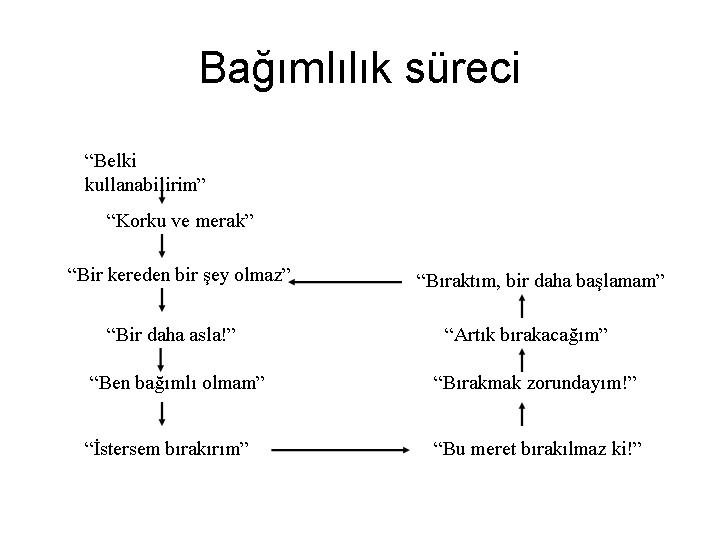 Merak duygusuAilede ve çevrede madde kullanımının olmasıUygun olmayan aile tutumu (aşırı otoriter ya da aşırı hoşgörülü)Akran baskısıHayır deme becerisinin gelişmemiş olmasıSosyal medya etkisiKişinin ruh sağlığının bozulmuş olması (depresyon vb)Parçalanmış aile ya da zayıf sosyal destek Problem çözme becerilerinin gelişmemiş olmasıİhmal istismara maruz kalma (Kanbur, 2017; Uzun, 2017).Öğrencinin okula devamsızlığının artmasıÖğrencinin davranış problemlerinin oluşmasıÖğrencinin duygusal durumunda ani değişiklikler olmasıÖğrencinin akademik başarısında fark edilir bir düşüş olmasıÖğrencinin uykusuz, yorgun bitkin görünmesiÖğrencinin sosyal uyumunda sorunlar olmaya başlamasıÖğrencinin madde kullandığı bilinen arkadaşlarının olmasıÖğrencinin dikkatini toplamada zorlanmasıÖğrencinin içe kapanık olmasıOkul öncesi dönemdeZararlı olan maddelerle ilgili bir şema oluşturmak için evdeki zararlı olan maddeler, yiyecek ve içecekler, ilaçlar tanıtılabilir. Karar verme alışkanlığını kazanması için öğrenci desteklenmelidir.Okul çağı döneminde Okul çağı dönemi zihinsel becerilerinin geliştiği ve okula başlamasıyla aileden ayrıldığı bir dönemdir. Bu dönemde aile kurallarını öğrenmeleri sağlanabilir.Sigara ve alkolün zararlarından bahsedilebilir. “Hayır” deme becerisini geliştirmesi için öğrenciler desteklenmelidir.Evdeki anne baba tutumlarının çocuğun bağımsız bir kişilik geliştirmede çok önemli olduğu unutulmamalıdır.Ergenlik döneminde Bu dönemde öfke patlamaları, içe kapanıklık, özerk olma çabası, akranların ön planda olup ailenin geri plana itilmesi gibi durumların yaşandığı bu dönemde öğrencinin arkadaşlarını ve onların ebeveynlerini tanımak oldukça önemlidir.Maddeler ve olumsuz etkileri hakkında gerçekçi bilgiler verilmelidir.Öğrenciye sorumluluk alması için fırsat tanınmalı ve sorumlulukları onun adına yüklenilmemelidir.İlk görüşmede madde kullanan öğrenciyi savunmacı bir tutuma sevk edecek sorulardan kaçınılmalıdır.. Öncelikli amaç güven ilişkisi geliştirme olmalıdır. Tıbbi, yasal, fizyolojik veya duygusal sorunlarından yönelik çalışmalar yapılmalıdır. Çocuğun ilgi yeteneklerine göre aktivitelere yönlendirilmelidir. Amacınızın ona destek olduğunu belirtmek yararlı olabilir. Ailesinin madde kullandığını bilip bilmediği öğrenilmelidir. Bilmiyorlarsa ailesinden en az bir yakınının (amca, dede, dayı, teyze, hala, büyük kuzen de olabilir) destek için konu hakkında bilgilendirilmesi gerektiği belirtilmelidir. Madde kullanımını bırakmak isteyip istemediği hakkında konuşulmalıdır. Bağımlılık konusunda uzman birine yönlendirme yapmak oldukça önemlidir. Ebeveynler, çocuklarının sorumluluk duygusu kazanmalarını sağlayarak onların kendilerini zarar verici davranışlardan korumayı öğrenmelerini destekleyebilirler.Ebeveynin kişisel bakım, genel sağlık, doğru beslenme, düzenli yaşam ve uyku, düzenli egzersiz gibi temel alışkanlıkları çocuğuna zamanında başarıyla kazandırması kişinin yetişkin hayatta kendini korumasını ve zararlı alışkanlıklardan uzak durmasını kolaylaştırmaktadır.Çocuklarla küçük yaşlardan itibaren güçlü bir ilişki geliştirmeli, arada kuvvetli bağlar oluşturmaya gayret edilmelidir.Çocuklar küçük yaşlardan itibaren yalan söylememeye alıştırılmalı. Onları yalan söylemek zorunda bırakan, baskıcı, aşırı eleştirel ya da mükemmeliyetçi tavırlardan uzak durulmalıdır.Çocuğun ilgi yeteneklerine göre aktivitelere yönlendirilebilir.Çocuğunuza “hayır” demeyi öğretebilirsiniz. Böylece istemediği bir durumla karşılaştığında karşı koyma cesareti ve kararlılığı gösterebilecektir. Bu konuda ev ortamında da hayır deme konusunda çocuklar cesaretlendirilebilir.Zararlı madde kullanımına başvurmaksızın nasıl problem çözüleceği, stresle nasıl başa çıkılacağı, nasıl mutlu olunacağı, nasıl eğlenileceği konularında doğru bir model olmaya çalışabilirsiniz  Benim iradem güçlüdür, ben bağımlı olmam.Ben kendimi kontrol edebilirim.Madde kullanımı arkadaşlık ilişkilerini arttırır.Bağımlılık yapıcı madde kullanmak insanın sosyal çevresinin genişlemesine yardımcı olur.Herkes kullanıyor, bir şey olmuyor.Bir kere kullanmaktan bir şey çıkmaz.Sadece zayıf insanlar bağımlı olur.Madde, sadece kullanan kişiye zarar verir.Ottur, zararı yoktur. Bağımlılık da yapmaz. Soğukkanlılık korunmalı ve öğrenci sakinleştirilmeliÖğrenciye güven vermeye çalışılmalıEğer bilincini kaybetmişse yan yatırılmalı ve soluk aldığından emin olunmalıGerginlik hali ya da tepkisizliği devam ederse acil servis (112) aranmalıKullandığı ilaç, zararlı madde ya da toz kalıntıları toplanıp doktoruna verilmeliAilesine veya yakınlarına panik oluşturmayacak bir üslup kullanılarak haber verilmelidir.T.C. Anayasası, Gençliğin Korunması Kapsamında  Madde-58: Devlet, gençleri alkol düşkünlüğünden, uyuşturucu maddelerden, suçluluk, kumar ve benzeri kötü alışkanlıklardan ve cehaletten korumak için gerekli tedbirleri alır.
5237 Sayılı Türk Ceza KanunuUyuşturucu Madde İmal ve Ticareti188 madde (3) fıkra: Uyuşturucu veya uyarıcı maddeleri ruhsatsız veya ruhsata aykırı olarak ülke içinde satan, satışa arz eden, başkalarına veren, nakleden, depolayan, satın alan, kabul eden, bulunduran kişi, beş yıldan on beş yıla kadar hapis ve yirmi bin güne kadar adlî para cezası ile cezalandırılır.Doğal afet, insanların yaşamını önemli ölçüde ve olumsuz bir şekilde fiziksel, ekonomik ve sosyal kayıplar olarak etkileyen, normal hayatı durduran ya da kesintiye uğratan ve etkilenen insanların baş etme kapasitelerinin yeterli olmadığı doğa olayları olarak tanımlanmaktadır.4-6 Yaş Döneminde Kendilerini çaresiz, güçsüz hissedebilirler, korkabilirler ve güven duyguları sarsılmış olabilir.Ölüm kavramı soyut olduğu için ölümü anlamlandıramamakla birlikte yakınının kaybı sonrası yalnız kalmak en büyük korku olabilir. Oyun döneminde oldukları için oyunlarında duygu ve düşüncelerine yönelik canlandırmalar yapabilirler ve sürekli bir yetişkin ile birlikte olmak isteyebilirler. Yaşanan olay sonrası bir kayıp söz konusu ise çocuklar ölümün ne anlama geldiğini bilirler/tahmin ederler fakat geri döndürülebilir düşüncesine de sahiptirler. Bu düşünce hastalık ve yaşlılık kavramları ile kurmuş oldukları bağın sonucudur.Davranışlarında yaşça gerileme olabilir ve belli ritüelleri tekrarlama söz konusudur. 7-12 Yaş Döneminde Okul döneminde oldukları için yaşanan travma sonrası okulla ilgili korkular oluşabilir ve akademik başarıları düşebilir. Bunun sonucunda öfke, suçluluk ve başarısızlık duygusuna kapılabilirler. Geriye dönüş (parmak emme gibi) davranışları, artan fiziksel rahatsızlıklar, kaygı ve korku görülebilir ve beraberinde uyku sorunları yaşanabilir. Ölüm kavramının detayı ile ilgilenip ölüm ile ilgili sürekli konuşma gereksinimi hissedebilirler. Bu dönemde yaşanan olaya tepki olarak uyku sorunları, ayrılık kaygısı, korkma, saldırganlık, okula gitmek istememe ve akademik başarısında düşüş görülebilir. Uyarılmışlık hissi ile fiziksel rahatsızlıklar (baş ve mide ağrısı gibi) hissedilebilir, duygu ve düşüncelerini düzenlemekte güçlük yaşayabilirler. 13-18 Yaş Döneminde Bu dönemde, yaşanan olay sonrası dünya ve kendi gelecekleri hakkında olumsuz duygu ve düşünceler yaşamaları (çaresizlik, endişe ve suçluluk gibi) söz konusu olabilir. Çocukta/ergende, iştahsızlık, uyku sorunları, uyum problemleri, fiziksel problemler (baş ve karın ağrısı, mide bulantısı gibi), yalnız kalma isteği uzaklaşma, karşı gelme ve reddetme davranışları görülebilir. Bu belirtilerin yanı sıra korkularının yerinde olup olmadığı ve herkesin aynı duygu ve davranışları yaşayıp yaşamadığı ile ilgili bilme isteğinden dolayı çeşitli ve sürekli soru sorabilir. Aileden ziyade akran grupları ile daha çok zaman geçirme isteği ve yetişkinlerle olan iletişiminde sorunlar olabilir.Madde kullanımı gibi riskli davranışlarla duygularını dışa vurmak isteyebilirler. Öncelikle öğrencilerin kendilerini güvende hissetmelerini sağlamalı ve yaşadıkları durumla ilgili kendilerine destek oldukları hissettirilmelidir. Yaşadıkları olaydan etkilenebileceklerinin farkına varmaları sağlanarak birtakım fizyolojik tepkiler, duygu, düşünce ve davranışsal değişimler gösterebilecekleri ve bunları açığa çıkarmalarının normalleşme sürecinde gerekliliği ifade edilmelidir.Olaydan kendisinin de etkilendiğini veya etkilenebileceğini öğretmen de açıkça dile getirip duygu, düşünce ve davranışlarını paylaşmalıdır. Olayla ilgili bir durum, yaşantı veya anı şimdiki zaman ekleri ile değil de geçmiş zaman ekleri ile ifade edilmelidir (di/miş’li geçmiş zaman ekleri). Yaşa uygun açıklamalar yapılmalı, soyut kavramlardan kaçınmalı ve birlikte bu zor durumun üstesinden gelineceği vurgusu yapılmalıdır. Öğrencilerin olayla ilgili konuşmalarına ve soru sormalarına izin verilerek duygularını açıklamalarına fırsat verilmelidir.Olay sonrası kayıplar yaşandıysa yas tepkileri olacaktır. Bu tepkiler esnasında hayatın bir şekilde devam ettiği vurgulanmalıdır. Korku, kaygı, çaresizlik ve okula devamsızlık gibi psikososyal belirtiler olduğunda yaşamın devamlılığı konusunda birliktelik için okulun önemli bir araç olduğu belirtilmelidir. Gerektiği durumlarda öğrencilerin profesyonel destek almaları sağlanmalıdır. Çocuklara gelişim özellikleri dikkate alınarak, yaşanan olayla ilgili bilgi vermelidirler. Çocuklarını sevdiklerini, desteklediklerini ve koruyacaklarını ifade ederek onlarla daha çok zaman geçirmelidir. Özellikle küçük yaş grubunda fiziksel temas önemli olduğu için çocuklara sarılmaktan çekinmemelidir. Büyük yaş çocuklarla ayrıntılı konuşarak, küçük yaş çocuklarla da resim ve benzeri yollarla duygu ve düşüncelerini ifade etmeleri sağlanmalıdır. Ev ve okul yaşantısından beklentiler yüksek olmamakla birlikte çocukların okula devam etmeleri sağlanmalı ve teşvik edilmelidir. Çocuklarına yardım edebilmek için öncelikle kendilerinin sağlıklı kalmak zorunda olduklarını bilerek, kendilerinde olan problemleri giderme yollarını bulmalıdırlar.Terör, insan eliyle oluşturulan felaketlerden biridir. Ancak kasıtlıdır yani failleri, kurbanları, etkisi, amaçları ve yaygınlığı açısından, hem etkisinin ağırlığı hem bu etkinin oluşmasındaki bahsedilen kasıt bakımından diğerlerinden ayrılır. . 1- Gerçekçi olma2- Duyguları ifade etme3- Yaşam ve ölüm kavramlarını anlama4- Öz-yeterlilik ve kontrol duygusu geliştirme5- Baş etme becerileri geliştirme6- İnsancıl çabalarda bulunmayı desteklemeTüm bu önleyici perspektife ilave olarak psikolojik sağlamlığı destekleyici çabalara yer verilmesi önerilir. Psikolojik sağlamlık travmadan sonra, önceki duruma dönmeyi kolaylaştıran en önemli kişisel faktörlerden biridir.Felaketin ardından olabildiğince çabuk bir şekilde çocuğun olağan yaşamına dönmesi için aileler, okullar ve toplum çaba harcamalıdır. Çocukların kendi toplumları içindeki doğal destek kaynaklarını kullanmaları desteklenmeli, bunun daha faydalı olacağı unutulmamalıdır. Çocukların psikolojik sağlığını okullar yoluyla takip etmek ve olayın yaşandığı toplumdaki uzmanlara felaketten sonra yoğun bir eğitim, sınanmış programlar konusunda eğitim vermek gereklidir. Güvenlik duygusunu desteklemeSükûneti desteklemeÖz ve kolektif yeterlilik duygusunu geliştirmeBağlılığı teşvik etme5. Umudu yükseltme1- Olay esnasında çocuklar okulda öğretmenlerin bakımı altında olabilir. Çocuğun güvenliğinden birinci derecede sorumlu olduklarının farkında olmaları gerekir. 2- Tehlikenin sürüp sürmediğine bağlı olarak önlem ya da eylem gerçekleştirilebilmesi için doğru bir kaynaktan bilgi almak gerekir. 3- Terör saldırısından doğrudan okul etkilendiyse, olayla ilgili bilgi, belge ve görsellerin -varsa yaralı, can kaybı, hasar- okuldaki hiçbir görevli ya da öğrenci tarafından yazılı ya da görsel basın ya da sosyal medya aracılığıyla paylaşılmaması gerekir 4- Yetkililerin dışında olayın kendisi ve etkisiyle ilgili bilgi paylaşılmamalıdır. 5- Rehin alma gibi terörist eylemler söz konusuysa yetkililer ya da onların izni dışında hiç kimse teröristlerle pazarlık gibi bir çaba içine girmemelidir. 6- Tehdit geçer geçmez, çocuklar aileleriyle en kısa sürede bir araya getirilmelidir. 7- Tehdidin sürdüğü durumlarda çocukların güvende kalmak ve ne yapacaklarına ilişkin öncesinden bilgi sahibi olmaları sağlanmalıdır.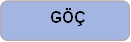 Göç, siyasal, ekonomik, dini, sosyal ve diğer nedenlerle kişilerin veya toplulukların hayatlarının tamamını ya da bir kısmını geçirmek üzere mevcut yaşam alanlarından başka bir yere yerleşmek koşuluyla yer değiştirmesini ifade etmektedir.Söz konusu yer değiştirme hareketleri gönüllü ya da zorunlu sebeplerle gerçekleşebilmektedir. Silahlı çatışmalar, doğal afetler, siyasal veya ekonomik sebeplerle milyonlarca insan doğup büyüdüğü toprakları terk etmektedir. Göç kavramının içine mülteciler, sığınmacılar, ekonomik göçmenler, düzensiz göçmenler ve çeşitli sebeplerle yerinden edilmiş insan grupları dâhil edilmektedir.TEMEL/HAYATİ SORUNLARCan güvenliği BarınmaYiyecek ve içecek bulabilme, temiz suya erişebilme güçlüğüGiyecek ve hijyen sorunlarıSOSYAL SORUNLARYeniden SosyalleşmeYeniden Kültürleşme Dışlama ve AyrımcılıkGettolaşmaKültür ŞokuPSİKOLOJİK SORUNLAR Güvensizlik duygusuKorku ve yalnızlık duyguları Duygusal dalgalanmalarYabancılık ve anksiyete, duyguları Okula gelmekte zorlanması ve derslere düzenli katılamamasıÖğrenme güçlüğü yaşamasıAkranlarıyla sosyal sorunlar yaşaması Evde gerekli bakımı alamamasıSaldırgan ve itaatsiz tavırlar göstermesiDikkatini toplamakta, odaklanmada sorun yaşaması ve aşırı tepkiler göstermesi Ağrı ve acı gibi fizyolojik sorunlardan çok sık şikayet etmesiSürekli devam eden kabuslar ve rahatsız edici görüntüler görüp bunların aklına gelmesiGün boyunca yorgun ve bitkin görünmesiSürekli endişeli ve kaygılı davranışlar sergilemesi.Ailenin yol hikayesini bilmek Sosyal Destek Mekanizmaları hakkında okul bilgi sahibi olmak, Temel ihtiyaçların karşılanıp karşılanamadığını bilmek, dil yeterlilik düzeyini tespit etmek planlama açısından önemlidir.Sosyal uyum çalışmaları, öğrencinin okula uyumunu sağlayıcı çalışmalar ve kültürel çalışmalar yapılmalıdır.Öğretmenler tarafından, öğrencinin akademik değerlendirmesinin yapılıp ona göre planlamanın gerçekleştirilmesi gerekmektedir.Okul-aile iş birliğinin güçlendirilmesi önemlidir.  Okul Rehberlik ve Psikolojik Danışma Servisi tarafından güçlendirici psikolojik destek çalışmalarının yapılması önemlidir.Salgın hastalık insan hayatının tehdit altında olduğu ve önemli sayıda hastanın olduğu ve ölümlerin yaşandığı acil sağlık durumlarıdır. Daha önce bir salgın yaşanmamış olmasından kaynaklanan belirsizlik.Salgının hastalığa ve ölüme neden olması ve bu durumun korkuyu artırması.Salgının insanlar için büyük yaşam tarzı değişikliklerini beraberinde getirmesi.Rutinlerindeki değişiklikler (örneğin, aileden, arkadaşlardan fiziksel olarak uzak durma zorunluluğu)Öğrenmenin sürekliliğindeki kırılmalar Sağlık hizmetlerinin sürekliliğindeki kesintiler Kaybolan güvenlik ve güvende hissetme eksikliği Salgın hastalığa bağlı yaşanan kayıplar (bir yakının ölümü, iş kaybı…) ve kayıp sonrası ritüellerin (cenaze defin işlemleri, taziye, sosyal destek) farklılık göstermesi yas sürecini etkilemektedir.0-5 YaşEbeveynlerin yanından ayrılmak istememeSürekli ağlama ya da ağlamaklı olma Huzursuzluk hissetme, huysuz ve sinirli olma Öfke nöbetleri geçirme, Karın ağrısı ya da baş ağrısı gibi fiziksel şikâyetler Parmak emme ya da alt ıslatma Aşırı ürkeklik ya da korkuların başlaması (yalnız kalma, karanlık, hayalet vb.) Oyunlarda sürekli salgın hastalığı canlandırma/yaşama Konuşma zorluğu yaşamaya başlama 6-11 YaşDers başarısının düşmesiHerkesten uzaklaşma / içine kapanmaKâbus görme, uyumak istememe ya da uyku problemleriKarın ağrısı ya da baş ağrısı gibi fiziksel şikâyetlerAşırı alıngan, sinirli ya da kavgacı olmaDikkatini toplamada güçlük çekmeKorkular geliştirme ve hep bu korkulardan söz etmeSevdiği şeylerden artık zevk alamamaDaha fazla ya da daha az yemek yeme  12-18 YaşUyku problemleri (uykusuzluk, kabus vb.) yaşama Salgın hastalığı hatırlatıcı yerlerden ya da kişilerden kaçmaSalgın hastalık hakkında konuşmaktan kaçınmaZararlı alışkanlıklara yönelme (Tütün, alkol, madde vb.) Aile ve arkadaşlardan uzaklaşma, sürekli yalnız kalma isteğiAşırı alıngan ya da öfkeli olmaSevdiği şeylerden artık zevk almama Çocuklar öncelikle sizin nasıl tepkiler gösterdiğinize bakarlar. Bu nedenle sakinliğinizi koruyarak iletişim kurun. Çocuğunuzu dinleyin, soru sormalarına izin verin ve görüşlerine saygı gösterin. Çocuklarla karşılıklı konuşmak, onlarla sohbet etmek, birlikte resim yapmak ya da oyun oynamak çocukların yaşadıkları bu zorlayıcı süreci atlatmaları için en sağlıklı ve doğal yoldur.Çocuklarınızın kaygı ve korku gibi yaşadıkları duyguları size anlatmalarına izin verin. Uygun bir zamanda, salgın hastalık sürecinde yaşanan duyguların normal olduğunu anlatın.Her zamankinden biraz daha fazla ilgi, yakınlık ve şefkat göstererek çocukların toparlanmasına büyük katkı sağlayacaktır. Çocuklarınızın olumlu davranışları takdir edin, yeniden yapmak için onları cesaretlendirin.Çocuklarla birlikte eğlenceli bir şeyler yapmak; onların yeniden toparlanmaları için önemli ve gereklidir.Çocuklar için günlük rutinleri korumak çok önemlidir. Bu nedenle çocuklarınızın yemek, oyun, ders, kurs ya da uyku saatlerinin değişmemesine mümkün olduğunca özen gösterin ve model olmak için rutinlerinizi koruyun.Çocukların size ve çevrenizdekilere, alınan önlemlere uyarak, gönüllü olarak yardım etmelerini destekleyin.  Öncelikle sizin toparlanmanız çocuklar için en önemli yardımlardan biridir. Yaşadıklarınızla baş etmek için mümkünse kendinize de zaman ayırın ve sağlığınıza dikkat edin. Salgınla ilgili doğru ve güvenilir kaynaktan bilgi alın.  Çocukların televizyondan, radyodan veya çevrimiçi olarak gördüklerine veya duyduklarına dikkat edin. Çocuğunuz aşırı panik olma, ağlama nöbetleri, sürekli uyku sorunları ya da yoğun davranış sorunları gibi tepkiler gösteriyorsa, bir ruh sağlığı uzmanına ihtiyacı olabilir. Bu gibi durumlarda okul rehberlik ve psikolojik danışma servisine, rehberlik ve araştırma merkezlerine ya da ruh sağlığı uzmanlarına başvurun.     Psikolojik ilk yardım afet, kaza, terör saldırısı veya bireysel/toplumsal düzeyde olumsuz etkilere neden olan herhangi bir olay sırasında ya da sonrasında gerçekleştirilen bir çeşit erken dönem psikososyal müdahale yaklaşımıdır.Müdahaleci olmayan, pratik bakım ve destektir.Bireylerin kriz ya da travmatik bir olay sonrası ihtiyaçlarını ve endişelerini değerlendirir.İnsanların temel ihtiyaçlarının (yiyecek, su vb.) ele alınmasına yardımcı olur.Bireyleri dinlemek, ancak onları konuşmaya asla zorlamamaktır.İnsanları rahatlatmak ve kendilerini sakin hissetmelerine yardımcı olmaktır.İnsanların bilgi, hizmet ve sosyal destek sistemlerine ulaşmalarına yardımcı olmaktır.İnsanları kriz ve travma sonrasında daha fazla zarar görmekten korumaktır. Sadece profesyonellerin yapabileceği bir eylem değildir.Profesyonel psikolojik danışma uygulaması değildir.PİY strese neden olan olayın detaylı bir şekilde tartışılmasını içermez.Psikolojik anlamlandırma/debriefing değildir. Psikolojik bilgilendirme değildir.Kişilerden başlarına ne geldiklerini analiz etmelerini ya da zaman ve olayları sıralamalarını istemek değildir.PİY, insanların hikâyelerini dinlemek için hazır bulunmayı içermesine rağmen, onlara olaydaki duygu ve tepkilerini anlatmaları için baskı yapmak değildir. Travmaya maruz kalan bireylerle, yönlendirici olmadan, şefkatli bir şekilde ve insancıl bir iletişim kurmak,Anlık ve sürekli olarak güvenliği izleme, gerektiğinde güvenlik önlemlerini artırma, Olaydan etkilenenlerin fiziksel ve duygusal rahatlığını sağlama, Acil ihtiyaçlarını ve endişelerini gidermeye yardım etmek için pratik yardım sunma,Mümkün olan en kısa sürede aile üyeleri, arkadaşları, komşuları gibi sosyal destek mekanizmalarına ve diğer yardım kaynaklarına ulaşmalarına yardımcı olma,Olayın psikolojik etkisi ile sağlıklı bir şekilde başa çıkabilmesine yardımcı olabilecek bilgiler sağlama, Uyum sağlayıcı bir başa çıkmayı destekleme ve güçlendirmeye odaklanma,Kendi güçlerini ve başa çıkma yeteneklerini belirlemelerine yardımcı olma, teşvik etme, umut verme,Erişkinleri, çocukları ve aileleri, kendi iyileşme süreçlerinde aktif rol almaya teşvik etme, Gerektiğinde afet müdahale ekibine veya kurtarma birimlerine, ruh sağlığı hizmetlerine, kamu hizmetlerine erişimini sağlama,Bireyleri sakinleştirme, sıkıntılarını azaltma, kendilerini güvende hissetmelerini sağlama,Sunulan yardımdan daha fazlasına ihtiyacı olan kişiler için erken müdahale ve yönlendirmeye yardımcı olma,Bireylerin, krizin belirsiz ve şiddetli olduğu ilk dönemini daha az zararla geçirmelerine yardımcı olma.Bireyleri bu olaydan doğal yollarla kurtulabilecek şekilde organize etme,Travma Sonrası Stres Bozukluğu (TSSB) gelişme olasılığını azaltma.Konuşmak ve dışarıdaki dikkat dağıtıcı unsurları en aza indirmek için sessiz bir yer bulmaya çalışın.Kişinin yakınında kalın, ancak yaşı, cinsiyeti ve kültürel durum gibi değişkenlere göre uygun bir mesafeyi de koruyun.Onları gerçek anlamda duyduğunuzu bilmelerini sağlayın, örneğin, başınızı sallama ve "Hmmmm"  gibi tepkiler verin.Sabırlı ve sakin olun.Olay ile ilgili varsa elinizdeki gerçek bilgileri uygun şekilde paylaşın. Ne olduğu konusunda bildiğiniz ve bilmediğiniz şeyler için dürüst olun.  Bu gibi durumlarda; "Bilmiyorum ama bunu senin için öğrenmeye çalışacağım"  deyin.Kişinin anlayabileceği bir şekilde bilgi verin.Kişiye hikâyesini anlatması için baskı yapmak,Kişinin hikâyesini bölmek ve acele etmek, bireye zaman tanımamak,Kişinin içinde bulunduğu durum ile ilgili yorum yapmak,Kişiye, uygun olup olmadığını araştırmadan/gözlemlemeden fiziksel temasta bulunmak,Bireylerin içinde bulundukları duruma karşı olan hislerini, düşüncelerini ve sorumluluklarını yargılamak (… Böyle hissetmemelisin”, veya "Hayatta kaldığın için kendini şanslı hissetmelisin.")Bilmediğiniz veya emin olmadığınız bir konu ile ilgili bilgi vermek,Çok teknik terimler kullanmak,Yardım edilen kişiye bir başkasının başından geçen olayı anlatmak,Gerçek dışı sözler veya boş güvenceler vermek,Kişilerin tüm sorunlarını onlar adına çözmeye çalışmak. İZLE;Neler olup bittiğini belirleyin.Kimin yardıma ihtiyacı olduğunu belirleyin.Emniyet ve güvenlik risklerini belirleyin.Fiziksel yaralanmaları tanımlayın.Acil temel ve pratik ihtiyaçları belirleyin.Duygusal tepkileri gözlemleyin. DİNLE;Kendinizi tanıtın.Dikkatli ve aktif dinleyin.Başkalarının duygularını kabul edin.Tehlikede olan kişiyi sakinleştirin.İhtiyaçlarını ve endişelerini sorun.Zor durumdaki kişilerin ihtiyaçlarına ve sorunlarına çözüm bulmalarına yardımcı olun. BAĞ KUR;Bilgi sağlayın.Kişinin yakınları ile bağlantı kurun.Sorunlara pratik çözümler bulun.Hizmetlere ve diğer yardımlara ulaşın (WHO, 2011). . Okul Psikososyal Korum Önleme Krize Müdahale EkibiBilgi Aktarım Formu Örneği-1T.C………… KAYMAKAMLIĞI………………. MÜDÜRLÜĞÜ…………………………………..……….tarihinde……….saat………………............yerde …………………………………………………………………………………………………………………………………………………………………………………………………………………… olayı meydana gelmiştir. Süreç okulumuzun takibinde olup gerekli durumlarda bilgi akışı sağlanacaktır.( Olayın okulun kontrolünde olduğu ve sadece il/ ilçe milli eğitim müdürlüklerine bilgi aktarmak amacı ile kullanılır.)Okul Psikososyal Korum Önleme Krize Müdahale Ekibi Bilgi Aktarım Formu Örneği-2T.C………… KAYMAKAMLIĞI………………. MÜDÜRLÜĞÜ…………………………………..……….tarihinde……….saat………………............yerde …………………………………………………………………………………………………………………………………………………………………………………………………………………… olayı meydana gelmiştir. Yaşanan bu olaydan dolayı ilçe kriz ekibinin haberdar edilmesi ………….(Okulda yaşanan olay sonrası ilçe kriz ekibinin müdahalesi istendiği durumlarda il/ ilçe Milli Eğitim müdürlüklerine bilgi aktarmak amacı EK 2 formu ile birlikte kullanılır.)PSİKOSOSYAL KORUMA, ÖNLEME VE KRİZE MÜDAHALE HİZMETLERİ GÖZLEM FORMUTRAVMA/KRİZ DURUMUTRAVMA/KRİZ DURUMU ( Ayrıntıları ile açıklanacaktır)TRAVMA/KRİZ DURUMU MEYDANA GELDİĞİ ANDAN İTİBAREN YAPILAN ÇALIŞMALARTRAVMA/ KRİZ DURUMUNDAN ETKİLENEN KİŞİLERİN BİLGİLERİBireysel olarak çalışılması gereken kişiler öncelik sırasına göre yazılacaktır. Gerektiğinde bu bireyler grup çalışmasına dahil edilebilir.TRAVMA/ KRİZ DURUMUNDAN ETKİLENEN GRUPLARIN BİLGİLERİ (Etkilenme durumuna göre öncelikli olarak çalışılması gereken grup sırasına göre doldurulmalıdır) BİLGİ ALINAN KİŞİLERİN İLETİŞİM BİLGİLERİOKUL PSİKOSOSYAL KORUMA, ÖNLEME ve KRİZE MÜDAHALE EKİBİNİN YAPTIĞI ÇALIŞMALARÖNCELİKLE YAPILMASI GEREKEN ÇALIŞMALARPSİKOSOSYAL KORUMA, ÖNLEME VE KRİZE MÜDAHALE EKİBİ PSİKOSOSYAL KORUMA, ÖNLEME VE KRİZE MÜDAHALE HİZMETLERİDESTEK TALEP FORMU(Krize müdahaleyi yapan psikososyal koruma, önleme ve krize müdahale ekibi tarafından desteğe ihtiyaç duyulduğunda doldurularak il/ilçe psikososyal koruma, önleme ve krize müdahale ekibine iletilecektir. )…/…../OKUL/KURUM MÜDÜRÜ	PSİKOSOSYAL KORUMA, ÖNLEME VE KRİZE MÜDAHALE HİZMETLERİ ÇALIŞMA RAPORU  ( İl/İlçe/Okul Psikososyal Koruma, Önleme ve Krize Müdahale Ekibi tarafından müdahale süresine göre günlük, haftalık, aylık periyotlarda doldurulacaktır. )…… /……./……İmza                                 İmza                                       İmza                                                (Psikososyal Koruma, Önleme ve Krize Müdahale Ekibi tarafından imzalanacakPSİKOSOSYAL KORUMA, ÖNLEME VE KRİZE MÜDAHALE HİZMETLERİ İZLEME FORMU(Okul/İlçe/ İl Psikososyal Koruma, Önleme ve Krize Müdahale Ekibi tarafından doldurularak bir örneği İl/İlçe Psikososyal Koruma, Önleme ve Krize Müdahale Ekibi’ ne iletilecektir. )…… /……./İmza                                 İmza                          İmza             İmza                                                                                              (Psikososyal Koruma, Önleme ve Krize Müdahale Ekibi tarafından  imzalanacak)KAYNAKÇA Demircioğlu, M., Şeker, Z. ve Aker, A.T. (2019). Psikolojik ilk yardım: amaçları, uygulanışı, hassas gruplar ve uyulması gereken etik kurallar. Psikiyatride Güncel Yaklaşımlar, 11(3):351-362.Erdur-Baker, Ö ve Doğan, T. (Ed.) (2016). Kriz danışmanlığı. Ankara: Pegem Akademi.İnsan Hakları Derneği. (2008). Çocuk ihmali ve istismarını önleme öğretmenler ve aileler için eğitim kılavuzu. Ankara: Berkay Ofset.Kültegin, Ö., Tarı, I. ve Yılmazçetin-Eke, C. (2006). Okullarda suç ve şiddeti önleme. İstanbul: Yeniden Yayınları.Özel Eğitim ve Rehberlik Hizmetleri Genel Müdürlüğü. (2018a). Psikososyal güçlendirici destek programı intihar travması. Ankara.Özel Eğitim ve Rehberlik Hizmetleri Genel Müdürlüğü. (2018b). Psikososyal güçlendirici destek programı terör travması. Ankara.Özel Eğitim ve Rehberlik Hizmetleri Genel Müdürlüğü. (2018c). Psikososyal güçlendirici destek programı ölüm-yas travması. Ankara.Özel Eğitim ve Rehberlik Hizmetleri Genel Müdürlüğü. (2018d). Psikososyal güçlendirici destek programı doğal afet travması. Ankara.Özel Eğitim ve Rehberlik Hizmetleri Genel Müdürlüğü. (2018e). Psikososyal güçlendirici destek programı göç travması. Ankara.Özel Eğitim ve Rehberlik Hizmetleri Genel Müdürlüğü. (2018f). Psikososyal güçlendirici destek programı cinsel istismar travması. Ankara.Psikososyal Koruma, Önleme ve Krize Müdahale Hizmetleri Yönergesi (2019). Milli Eğitim Bakanlığı Tebliğler Dergisi, 2739.T. C. Millî Eğitim Bakanlığı, Özel Eğitim ve Rehberlik Hizmetleri Genel Müdürlüğü. (2020). Travmatik yaşam olayları karşısında okulda psikolojik sağlamlığı korumak öğretmenler için bilgilendirme rehberi. Erişim Adresi: https://orgm.meb.gov.tr/meb_iys_dosyalar/2021_05/06185322_Travmatik_YaYam_OlaylarYnda_OYretmenler_Ycin_Bilgilendirme_Rehberi.pdfT. C. Millî Eğitim Bakanlığı, Özel Eğitim ve Rehberlik Hizmetleri Genel Müdürlüğü. (2021). Salgın hastalık psikoeğitim çalışması öğretmen bilgilendirme sunusu. Erişim Adresi: https://orgm.meb.gov.tr/www/psikososyal-destek-egitim programlari/icerik/1759.Türk Psikolojik Danışma ve Rehberlik Derneği. (2014). Psikolojik ilk yardım: saha çalışanları için rehber. ( Ö. Erdur Baker Çev. Ed.)Yeşilay Türkiye Bağımlılıkla Mücadele Eğitim Programı (2015). Formatör ve Uygulayıcı İçin Klavuz Kitabı. İstanbul.Psikososyal Müdahale Hizmetleri Okul Ekibinden ileri düzey psikolojik destek ve görevler beklenmez. Bu ekibin ve üyelerinin böyle bir amacı ve görevi yoktur. Psikososyal Müdahale Hizmetleri Okul Ekibi üyelerinin tüm becerileri ve bilgilerinin kullanım alanı okullardaki travmatik durumlarla sınırlıdır. Bu ekiplerin amacı okulların travma yaratan durumlarla kesintiye uğrayan işlevlerini en kısa sürede düzeltmektir.OLAY ÖNCESİNDE YAPILACAKLARSORUMLU KİŞİYAPILDIOkulun kriz eylem planı hazırlandıKriz ekibiKriz kutusu oluşturuldu Kriz ekibiKriz anında toplanılacak oda belirlendiKriz ekibiKriz anında aranacak tüm birimlerin telefon numaraları belirlendiKriz ekibiBelirlenen telefon numaraları okulun görülebilecek yerlerine asıldıKriz ekibiİlk yardım sertifikası olan öğretmenler belirlendi ve görevlendirildiKriz ekibiOkulun yerleşim planı hazır hale getirildiKriz ekibiOkul risk haritası oluşturulduKriz ekibiTahliye planı hazır hale getirildi ve ilgili yerlere asıldıSivil Savunma KulübüBasın açıklaması metni taslak halinde hazırlandıKriz ekibiKriz senaryolarına göre toplanma yerleri belirlendiKriz ekibiOLAY ANINDA YAPILACAKLARSORUMLU KİŞİYAPILDIOkul ve olay yeri güvenli hale getirildiKRİZ EKİBİOkul kriz ekibi toplandıOKUL MÜDÜRÜOkul çalışanlarına bilgi verildi OKUL MÜDÜRÜİletişim ağı kurulduKRİZ EKİBİOkul çalışanlarına görev dağılımı yapıldı KRİZ EKİBİİlçe Milli Eğitim Müdürlüğü haberdar edildiOKUL MÜDÜRÜİlgili sağlık birimi ile temasa geçildiEKİPTEKİ SORUMLU ÜYESemt karakolu veya kolluk kuvvetleri haberdar edildiEKİPTEKİ SORUMLU ÜYEÖğrenciler bilgilendirildiEKİPTEKİ SORUMLU ÜYEAcil durumlarda öğrenciler sınıftan veya olay yerinden uzaklaştırıldıKRİZ EKİBİ VE GÖREVLENDİRDİĞİ DİĞER ÇALIŞANLARYaralanma ise hastanede görevlendirilecek öğretmenler belirlendiKRİZ EKİBİBilgilendirme metni hazırlandı OKUL MÜDÜRÜ- EKİPTEKİ SORUMLU ÜYEMedyayı bilgilendirmek için İlçe MEM ile iletişime geçildi OKUL MÜDÜRÜKrizden etkilenen öğrencilerin ailesi ile iletişime geçildiEKİPTEKİ SORUMLU ÜYEVeliler krizden haberdar edildiEKİPTEKİ SORUMLU ÜYE-OKUL MÜDÜRÜİlçe kriz ekibi bilgilendirildiOKUL MÜDÜRÜ-REHBER ÖĞRETMENBilgi metni sınıflarda görevli öğretmen tarafından okunduEKİPTEKİ SORUMLU ÜYEKriz anında gerekiyorsa elektrik, gaz kapamaları için ilgili kişiler haberdar edildiEKİPTEKİ SORUMLU ÜYEİtfaiye çağırıldıEKİPTEKİ SORUMLU ÜYEGörev dağılımını yeniden gözden geçirildi ve kontrol listesi incelendi, yapılanlar gözden geçirildiKRİZ EKİBİGerektiğinde ilk yardım yapıldıKRİZ EKİBİOkulun tüm risk oluşturan birimleri kontrol altına alındıKRİZ EKİBİDış kapı güvenliği sağlandıEKİPTEKİ SORUMLU ÜYELEROkul zili devre dışı bırakıldıEKİPTEKİ SORUMLU ÜYELEROkul giriş ve çıkışları kontrol altına alındıEKİPTEKİ SORUMLU ÜYELERAilelerin toplanması için toplantı salonu veya okul dışında bir yer belirlendi EKİPTEKİ SORUMLU ÜYELERÖğrencilerin toplanma alanına gitmeleri gerekiyorsa toplanma alanına gitmeleri sağlandıEKİPTEKİ SORUMLU ÜYELERGereken durumda gıda ve su ihtiyacı sağlandıEKİPTEKİ SORUMLU ÜYELEROLAY SONRASINDA YAPILACAKLARSORUMLU KİŞİYAPILDIOkul kriz ekibi toplandı. OKUL MÜDÜRÜİlçe Milli Eğitim Müdürlüğü haberdar edildiOKUL MÜDÜRÜÖğrencilere bilgiler güncellenerek iletildi KRİZ EKİBİVelilere bilgiler güncellenerek iletildi KRİZ EKİBİOkul çalışanlarına bilgiler güncellenerek iletildiKRİZ EKİBİGüncellenen bilgiler medya ile paylaşıldıKRİZ EKİBİÖlüm olayı varsa konu ile ilgili planlama yapıldıKRİZ EKİBİEv ziyaretleri gerekiyorsa planlama yapıldı ve görev dağılımı yapıldıKRİZ EKİBİPsikososyal müdahale çalışmaları planlandıKRİZ EKİBİ     Krizin, Okul Psikososyal Koruma Önleme ve Krize Müdahale Ekibi tarafından çözüme ulaştırılamayacağı anlaşılırsa ya da destek gerekiyorsa okul ekibi tarafından İlçe Psikososyal Koruma, Önleme ve Krize Müdahale Ekibinden yardım istenir.İstismar, yapılmaması gereken davranışların yapılmasıdır.İhmal, yapılması gereken davranışların yapılmamasıdır.UYARI: “Bir çocuğun ihmal edildiğinden şüpheleniyorsanız, öncelikle bunun çocuğun bakımından sorumlu kişilerce istenilmediği için mi yoksa bakımın yoksulluk ya da kaynak eksikliği gibi nedenlerden ötürü bu kişilerce sağlanamadığı için mi olduğuna dikkat edinizBunun olduğundan emin misin”, “Doğru mu söylüyorsun”. “Bu bir daha olursa bana haber ver”, Neden karşı koymadın” Şimdiye kadar neden anlatmadın” gibi cümleler KESİNLİKLE kurulmamalıdır.         Cinsel istismarla ilgili yapılması gereken en önemli şeylerden biri, bunu ortadan kaldırmaya dönük programların geliştirilmesidir. Çocuklara yönelik geliştirilecek bu programlarda, olası istismar durumlarını tanımalarını, uygun tepki göstermelerini ve bu durumla karşılaştıklarında hemen güvendikleri bir yetişkine anlatmaları sağlanmalıdır.“Cinsel istismarın en güçlü göstergelerinden biri çocuğun ifadesidir. Çocuk cinsel istismara uğradığını söylüyorsa, bunu ciddiye alın. Çocuğun iyiliği ve onu korumak için kuşkularınızı bir kenara bırakın”.Yaşanan kayıp sonrası uyku bozuklukları, iştahsızlık, kurallara karşı gelme, sorumluklarını yerine getirmeyi reddetme, okula uyum problemleri, fiziksel problemler yalnız kalma isteği, sosyal aktivitelerden uzaklaşma görülebilir. Çocukların büyük bir kısmının birkaç ay boyunca bu tip tepkiler göstermesi son derece normaldir. Ancak bu tepkiler altı aydan daha uzun sürerse ve git gide artarsa profesyonel bir yardım alınması gerekir. Ayrıca kişinin kendini tanıma, öfke kontrolü, stresle baş etme, iletişim, gibi yaşam becerilerindeki eksiklikler madde kullanım riskini arttırmaktadır. Ayrıca kişinin çekingen olması ve özgüvenin düşük olması da risk faktörü olarak görülmektedir.Yukarıda sıralanan belirtiler öğrencinin madde kullandığına işaret edebilir fakat kesinlikle madde kullandığı anlamına gelmez. Öğrencideki değişimler takip edilerek madde bağımlılığını erken dönemde fark edilmesi mümkün olabilir.Sonuç olarak öğrencilere iyi bir model olunmalıdır. Onu dinlemek ve dinlediğini göstermek ilişkinin sağlıklı kurulması açısından oldukça önemlidir. Beklentiler öğrencinin yaşına ve potansiyellerine göre ayarlanmalıdır. Gerçekçi bilgiler vererek öğrenci doğru bilgilere yönlendirilmelidir.Okulda madde bulunması veya kullanımının tespiti durumunda yasal süreç başlatılmalıdır.Bu tepkiler normal dışı bir duruma karşı verilen normal tepkiler olup bu konuda öğrenciler bilgilendirilmelidir. Ancak belirtilerde bir ay içinde azalma olmaz, kişinin işlevini bozucu şiddette seyir etmeye devam ediyor ise TSSB ve uyum bozukluğu açısından profesyonel bir değerlendirme ve yardım alınması önerilmektedir. Afet türlerine göre okul daha önceden eksikliklerini tespit edip gerekli iyileştirmeler yapmalıdır. Ayrıca afetin yaşanması durumunda yapılacaklarla ilgili bir eylem planları olmalıdır.Göç travmasından etkilenen öğrenciler aşağıda belirtilen durumların zaman içerisinde devamlılık göstermesi ve bireyin normal rutin görevlerini yerini getirmekte zorlanması durumunda uzmandan yardım alınması önerilmektedir. OkulTarihYönetici SayısıÖğretmen SayısıÖğrenci SayısıÇalışma Yapılması Planlanan Kişi SayısıÖğrenciÖğrenciÖğretmenÖğretmenVeliDiğerÇalışma Yapılması Planlanan Kişi SayısıEğitim- Öğretim Başlama ve Bitiş SaatleriToplantı SalonuVarYokYokVarsa Toplantı Salonu KapasitesiVarsa Toplantı Salonu KapasitesiBireysel Görüşmeye Uygun, Kullanılabilecek Oda SayısıBireysel Görüşmeye Uygun, Kullanılabilecek Oda SayısıBireysel Görüşmeye Uygun, Kullanılabilecek Oda SayısıBireysel Görüşmeye Uygun, Kullanılabilecek Oda SayısıBireysel Görüşmeye Uygun, Kullanılabilecek Oda SayısıBireysel Görüşmeye Uygun, Kullanılabilecek Oda SayısıGrupla Görüşmeye Uygun, Kullanılabilecek Oda SayısıGrupla Görüşmeye Uygun, Kullanılabilecek Oda SayısıGrupla Görüşmeye Uygun, Kullanılabilecek Oda SayısıGrupla Görüşmeye Uygun, Kullanılabilecek Oda SayısıGrupla Görüşmeye Uygun, Kullanılabilecek Oda SayısıGrupla Görüşmeye Uygun, Kullanılabilecek Oda SayısıKaza İntiharŞiddetİstismarİhmalDoğal AfetÖlümGöçTerörDiğer:………………………………………………………SıraAdı SoyadıUnvanı (öğretmen, öğrenci, veli, diğer personel vb. şeklinde doldurulmalıdır)Etkilenme Durumu1234567SıraÇalışma Grubu (öğretmen, öğrenci, veli, diğer)Etkilenme DurumuKişi Sayısı12345678SıraAdı SoyadıGöreviCep TelElektronik Posta123456SıraAdı SoyadıKurumuCep TelE-Posta12345678Okul Adı / İlçe AdıAdres/TelefonÖğrenci SayısıŞube SayısıÖğretmen SayısıOkul Müdürünün Adı Soyadı/Cep TelefonuRehberlik Öğretmeninin Adı Soyadı/Cep TelefonuTravmaya/Krize Yol Açan Olayla İlgili Bilgi(Yeri-Saati-Tarihi-Nasıl Geliştiği)Okul/ilçe ekibinin destek isteme nedeni (Okul/ilçe ekibinin olaydan etkilenmiş olması, personel kapasitesinin yetersiz olması vb.) Risk Altında Olduğu Düşünülen Kişi SayısıÖğrenciÖğretmenVeliDiğerRisk Altında Olduğu Düşünülen Kişi SayısıOkul/İlçe Psikososyal Koruma, Önleme ve Krize Müdahale Ekibi Tarafından Yapılan Çalışmalar İlkyardım müdahalesinin yapılmasıGüvenlik önlemlerinin alınmasıSağlık ve güvenlik ekipleriyle iletişime geçilmesi İl/İlçe MEM’ e bilgi verilmesi Görev dağılımının yapılması Öğretmenlerin bilgilendirilmesi Öğrencilerin bilgilendirilmesi Velilerin bilgilendirilmesi Yardımcı personelin bilgilendirilmesi İlkyardım müdahalesinin yapılmasıGüvenlik önlemlerinin alınmasıSağlık ve güvenlik ekipleriyle iletişime geçilmesi İl/İlçe MEM’ e bilgi verilmesi Görev dağılımının yapılması Öğretmenlerin bilgilendirilmesi Öğrencilerin bilgilendirilmesi Velilerin bilgilendirilmesi Yardımcı personelin bilgilendirilmesi Psikososyal destek programının uygulanması Öğrenci oturumu Öğretmen oturumu Veli oturumu Bireysel çalışmaların yapılması Grup çalışmalarının yapılmasıDiğer ………………. Psikososyal destek programının uygulanması Öğrenci oturumu Öğretmen oturumu Veli oturumu Bireysel çalışmaların yapılması Grup çalışmalarının yapılmasıDiğer ………………. İşbirliği Yapılan Kurumlar 1………………………………………..2………………………………………..3………………………………………..1………………………………………..2………………………………………..3………………………………………..4……………………………………5……………………………………6……………………………………4……………………………………5……………………………………6……………………………………İl/İlçe Psikososyal Koruma, Önleme ve Krize Müdahale Ekibinden Yapılması Talep Edilen Çalışmalar  Psikososyal destek programlarındanÖğrenci oturumu Öğretmen oturumu Veli oturumu Bireysel çalışmalar Grup çalışmaları Psikososyal destek programlarındanÖğrenci oturumu Öğretmen oturumu Veli oturumu Bireysel çalışmalar Grup çalışmalarıÖğrenci bilgilendirme/eğitim çalışmaları Öğretmen bilgilendirme/eğitim çalışmaları Veli bilgilendirme/eğitim çalışmaları Yardımcı personel bilgilendirme/eğitim çalışmaları Diğer …....Öğrenci bilgilendirme/eğitim çalışmaları Öğretmen bilgilendirme/eğitim çalışmaları Veli bilgilendirme/eğitim çalışmaları Yardımcı personel bilgilendirme/eğitim çalışmaları Diğer …....Okulun AdıOlayÇalışma Yapılan Tarihler Çalışmayı Yapan Ekip Üyeleri Yapılan Çalışmalar (Psikososyal Destek Programı) Uygulanan Etkinlik/OturumUygulanan Kişi/GrupYapılan Çalışmalar (Psikososyal Destek Programı) Yapılan Diğer ÇalışmalarYapılan Çalışmaya Katılan Kişi Sayısı Öğrenci …. Öğretmen …. Veli …. Yardımcı Personeli …. Diğer… Öğrenci …. Öğretmen …. Veli …. Yardımcı Personeli …. Diğer… Görüş ve Öneriler İzleme için Planlanan Çalışmalar Okulun/İlçenin AdıOlayın Gerçekleştiği TarihOlayın ÖzetiMüdahale Çalışmalarının Tamamlandığı Tarihİzleme Sürecinde Yapılan ÇalışmalarAlınan tedbirlerin sonucuna ilişkin bilgiler (Devamsızlık, okula uyum, akademik başarı, sosyal uyum, sosyal destek kaynakları vb. durumlar açıklanacaktır.) Psikososyal destek hizmetleri kapsamında işbirliği yapılan kurum ve kuruluşlar ile kurum ve kuruluşların görüş/önerileri AMBULANS 112İTFAİYE110POLİS155JANDARMA156ANKARA VALİLİĞİ0 312 306 66 66YENİMAHALLE KAYMAKAMLIĞI0 312 315 54 35ANKARA İL EMNİYET MÜDÜRLÜĞÜ 0 312 303 55 55ANKARA İL EMNİYET ÇOCUK ŞUBE MÜDÜRLÜĞÜ0 312 362 76 35ANKARA İLÇE EMNİYET MÜDÜRLÜĞÜ0 312 354 85 00İL MİLLİ EĞİTİM MÜDÜRLÜĞÜ0 312 306 86 00YENİMAHALLE İLÇE MİLLİ EĞİTİM MÜDÜRLÜĞÜ0 312 315 39 55YENİMAHALLE REHBERLİK VE ARAŞTIRMA MERKEZİ MÜDÜRLÜĞÜ 0 312 341 69 06YENİMAHALLE YEŞİLAY DANIŞMANLIK MERKEZİ0 312 255 29 57